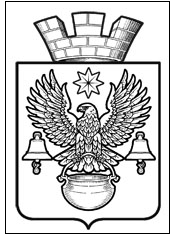 ПОСТАНОВЛЕНИЕАДМИНИСТРАЦИИКОТЕЛЬНИКОВСКОГО ГОРОДСКОГО ПОСЕЛЕНИЯКОТЕЛЬНИКОВСКОГО МУНИЦИПАЛЬНОГО РАЙОНА                                   
 ВОЛГОГРАДСКОЙ ОБЛАСТИ   05.04.2022 г.                                                                                 № 225Об утверждении Перечня образованных земельных участков, которые могут быть предоставлены в собственность граждан бесплатно, на территорииКотельниковского  городского поселения           В соответствии с Федеральным законом «О внесении изменений в отдельные  законодательные акты Российской Федерации по вопросам перераспределения полномочий между органами местного самоуправления и органами государственной власти субъекта Российской Федерации» №171-ФЗ от 23.06.2014 г., Земельным кодексом РФ, Законом Волгоградской области «О предоставлении земельных участков, находящихся в государственной или муниципальной собственности, в собственность граждан бесплатно» №123-ОД от 14.07.2015 г.,  руководствуясь  Федеральным законом от 06.10.2003 г. №131-ФЗ «Об общих принципах организации местного самоуправления в Российской Федерации», Уставом Котельниковского городского поселения,  администрация Котельниковского городского поселения  ПОСТАНОВЛЯЕТ:Утвердить Перечень образованных земельных участков, которые могут быть предоставлены в собственность граждан бесплатного на территории Котельниковского городского поселения.  (Приложение №1).Контроль за исполнением настоящего постановления оставляю за собой.Настоящее постановление вступает в силу с момента его подписания и подлежит обнародованию на официальном сайте администрации Котельниковского городского поселения  в информационно-телекоммуникационной сети "Интернет" – akgp.ru.Глава Котельниковскогогородского поселения                                                                       А.Л. Федоров      Приложение №1к постановлению Администрации Котельниковского городского поселения  №227  от  07.04.2022 г.ПЕРЕЧЕНЬЗЕМЕЛЬНЫХ УЧАСТКОВ, ПРЕДНАЗНАЧЕННЫХ ДЛЯ БЕСПЛАТНОГО ПРЕДОСТАВЛЕНИЯ В СОБСТВЕННОСТЬ ГРАЖДАНАМ, НА ТЕРРИТОРИИ КОТЕЛЬНИКОВСКОГО ГОРОДСКОГО ПОСЕЛЕНИЯВИД РАЗРЕШЕННОГО ИСПОЛЬЗОВАНИЯ: ДЛЯ  НДИВИДУАЛЬНОГО ЖИЛИЩНОГО СТРОИТЕЛЬСТВА:         1. Земельный участок из категории земель населенных пунктов, с кадастровым номером 34:13:130032:3223, адрес: Российская Федерация, Волгоградская область, Котельниковский муниципальный район, городское поселение Котельниковское, Котельниково город, им. А. Г. Самсонова улица, земельный участок 1, площадь 1 000 кв. м.         2. земельный участок из категории земель населенных пунктов, с кадастровым номером 34:13:130032:3225, адрес: Российская Федерация, Волгоградская область, Котельниковский муниципальный район, городское поселение Котельниковское, Котельниково город, им. А. Г. Самсонова улица, земельный участок 2, площадь 1 000 кв. м.        3. земельный участок из категории земель населенных пунктов, с кадастровым номером 34:13:130032:3224, адрес: Российская Федерация, Волгоградская область, Котельниковский муниципальный район, городское поселение Котельниковское, Котельниково город, им. А. Г. Самсонова улица, земельный участок 3, площадь 1 000 кв. м.       4. земельный участок из категории земель населенных пунктов, с кадастровым номером 34:13:130032:3226, адрес: Российская Федерация, Волгоградская область, Котельниковский муниципальный район, городское поселение Котельниковское, Котельниково город, им. А. Г. Самсонова улица, земельный участок 4, площадь 1 036 кв. м       5. земельный участок из категории земель населенных пунктов, с кадастровым номером 34:13:130032:3227, адрес: Российская Федерация, Волгоградская область, Котельниковский муниципальный район, городское поселение Котельниковское, Котельниково город, им. А. Г. Самсонова улица, земельный участок 5, площадь 1 049 кв. м       6. земельный участок из категории земель населенных пунктов, с кадастровым номером 34:13:130032:3228, адрес: Российская Федерация, Волгоградская область, Котельниковский муниципальный район, городское поселение Котельниковское, Котельниково город, им. А. Г. Самсонова улица, земельный участок 6, площадь 1 048 кв. м       7. земельный участок из категории земель населенных пунктов, с кадастровым номером 34:13:130032:3257, адрес: Российская Федерация, Волгоградская область, Котельниковский муниципальный район, городское поселение Котельниковское, Котельниково город, им. А. Г. Самсонова улица, земельный участок 7, площадь 1 050 кв. м      8. земельный участок из категории земель населенных пунктов, с кадастровым номером 34:13:130032:3230, адрес: Российская Федерация, Волгоградская область, Котельниковский муниципальный район, городское поселение Котельниковское, Котельниково город, им. А. Г. Самсонова улица, земельный участок 8, площадь 1 037 кв. м     9. земельный участок из категории земель населенных пунктов, с кадастровым номером 34:13:130032:3229, адрес: Российская Федерация, Волгоградская область, Котельниковский муниципальный район, городское поселение Котельниковское, Котельниково город, им. А. Г. Самсонова улица, земельный участок 9, площадь 1 050 кв. м     10. земельный участок из категории земель населенных пунктов, с кадастровым номером 34:13:130032:3251, адрес: Российская Федерация, Волгоградская область, Котельниковский муниципальный район, городское поселение Котельниковское, Котельниково город, им. А. Г. Самсонова улица, земельный участок 10, площадь 1 027 кв. м      11.земельный участок из категории земель населенных пунктов, с кадастровым номером 34:13:130032:3260, адрес: Российская Федерация, Волгоградская область, Котельниковский муниципальный район, городское поселение Котельниковское, Котельниково город, им. А. Г. Самсонова улица, земельный участок 11, площадь 1 031 кв. м      12. земельный участок из категории земель населенных пунктов, с кадастровым номером 34:13:130032:3258, адрес: Российская Федерация, Волгоградская область, Котельниковский муниципальный район, городское поселение Котельниковское, Котельниково город, им. А. Г. Самсонова улица, земельный участок 12, площадь 1 000 кв. м     13. земельный участок из категории земель населенных пунктов, с кадастровым номером 34:13:130032:3259, адрес: Российская Федерация, Волгоградская область, Котельниковский муниципальный район, городское поселение Котельниковское, Котельниково город, им. А. Г. Самсонова улица, земельный участок 13, площадь 1 000 кв. м     14. земельный участок из категории земель населенных пунктов, с кадастровым номером 34:13:130032:3252, адрес: Российская Федерация, Волгоградская область, Котельниковский муниципальный район, городское поселение Котельниковское, Котельниково город, им. А. Г. Самсонова улица, земельный участок 14, площадь 1 000 кв. м     15. земельный участок из категории земель населенных пунктов, с кадастровым номером 34:13:130032:3372, адрес: Российская Федерация, Волгоградская область, Котельниковский муниципальный район, городское поселение Котельниковское, Котельниково город, им. А. Г. Самсонова улица, земельный участок 19, площадь 1 000 кв. м      16. земельный участок из категории земель населенных пунктов, с кадастровым номером 34:13:130032:3371, адрес: Российская Федерация, Волгоградская область, площадь Котельниковский муниципальный район, городское поселение Котельниковское, Котельниково город, им. А. Г. Самсонова улица, земельный участок 20, площадь 1 000 кв. м      17. земельный участок из категории земель населенных пунктов, с кадастровым номером 34:13:130032:3375, адрес: Российская Федерация, Волгоградская область, площадь Котельниковский муниципальный район, городское поселение Котельниковское, Котельниково город, им. А. Г. Самсонова улица, земельный участок 21, площадь 1 000 кв. м     18. земельный участок из категории земель населенных пунктов, с кадастровым номером 34:13:130032:3391, адрес: Российская Федерация, Волгоградская область, площадь Котельниковский муниципальный район, городское поселение Котельниковское, Котельниково город, им. А. Г. Самсонова улица, земельный участок 22, площадь 1 000 кв. м      19. земельный участок из категории земель населенных пунктов, с кадастровым номером 34:13:130032:3392, адрес: Российская Федерация, Волгоградская область, Котельниковский муниципальный район, городское поселение Котельниковское, Котельниково город, им. А. Г. Самсонова улица, земельный участок 23, площадь 1 000 кв. м     20. земельный участок из категории земель населенных пунктов, с кадастровым номером 34:13:130032:3387, адрес: Российская Федерация, Волгоградская область, площадь Котельниковский муниципальный район, городское поселение Котельниковское, Котельниково город, им. А. Г. Самсонова улица, земельный участок 24, площадь 1 000 кв. м     21. земельный участок из категории земель населенных пунктов, с кадастровым номером 34:13:130032:3385, адрес: Российская Федерация, Волгоградская область, Котельниковский муниципальный район, городское поселение Котельниковское, Котельниково город, им. А. Г. Самсонова улица, земельный участок 25, площадь 1 000 кв. м     22. земельный участок из категории земель населенных пунктов, с кадастровым номером 34:13:130032:3384, адрес: Российская Федерация, Волгоградская область, Котельниковский муниципальный район, городское поселение Котельниковское, Котельниково город, им. А. Г. Самсонова улица, земельный участок 26, площадь 1 000 кв. м      23. земельный участок из категории земель населенных пунктов, с кадастровым номером 34:13:130032:3383, адрес: Российская Федерация, Волгоградская область, Котельниковский муниципальный район, городское поселение Котельниковское, Котельниково город, им. А. Г. Самсонова улица, земельный участок 27, площадь 1 000 кв. м      24. земельный участок из категории земель населенных пунктов, с кадастровым номером 34:13:130032:3382, адрес: Российская Федерация, Волгоградская область, Котельниковский муниципальный район, городское поселение Котельниковское, Котельниково город, им. А. Г. Самсонова улица, земельный участок 28, площадь 1 000 кв. м      25. земельный участок из категории земель населенных пунктов, с кадастровым номером 34:13:130032:3521, адрес: Российская Федерация, Волгоградская область, Котельниковский муниципальный район, городское поселение Котельниковское, Котельниково город, им. А. Г. Самсонова улица, земельный участок 30, площадь 1 000 кв. м      26. земельный участок из категории земель населенных пунктов, с кадастровым номером 34:13:130032:3524, адрес: Российская Федерация, Волгоградская область, Котельниковский муниципальный район, городское поселение Котельниковское, Котельниково город, им. А. Г. Самсонова улица, земельный участок 31, площадь 1 000 кв. м      27. земельный участок из категории земель населенных пунктов, с кадастровым номером 34:13:130032:3522, адрес: Российская Федерация, Волгоградская область, Котельниковский муниципальный район, городское поселение Котельниковское, Котельниково город, им. А. Г. Самсонова улица, земельный участок 32, площадь 1 000 кв. м      28. земельный участок из категории земель населенных пунктов, с кадастровым номером 34:13:130032:3519, адрес: Российская Федерация, Волгоградская область, Котельниковский муниципальный район, городское поселение Котельниковское, Котельниково город, им. А. Г. Самсонова улица, земельный участок 33, площадь 1 000 кв. м      29. земельный участок из категории земель населенных пунктов, с кадастровым номером 34:13:130032:3518, адрес: Российская Федерация, Волгоградская область, Котельниковский муниципальный район, городское поселение Котельниковское, Котельниково город, им. А. Г. Самсонова улица, земельный участок 34, площадь 1 000 кв. м      30. земельный участок из категории земель населенных пунктов, с кадастровым номером 34:13:130032:3515, адрес: Российская Федерация, Волгоградская область, Котельниковский муниципальный район, городское поселение Котельниковское, Котельниково город, им. А. Г. Самсонова улица, земельный участок 35, площадь 1 000 кв. м     31. земельный участок из категории земель населенных пунктов, с кадастровым номером 34:13:130032:3517, адрес: Российская Федерация, Волгоградская область, Котельниковский муниципальный район, городское поселение Котельниковское, Котельниково город, им. А. Г. Самсонова улица, земельный участок 36, площадь  1 000 кв. м      32. земельный участок из категории земель населенных пунктов, с кадастровым номером 34:13:130032:3512, адрес: Российская Федерация, Волгоградская область, Котельниковский муниципальный район, городское поселение Котельниковское, Котельниково город, им. А. Г. Самсонова улица, земельный участок 37, площадь 1 000 кв. м      33. земельный участок из категории земель населенных пунктов, с кадастровым номером 34:13:130032:3513, адрес: Российская Федерация, Волгоградская область, Котельниковский муниципальный район, городское поселение Котельниковское, Котельниково город, им. А. Г. Самсонова улица, земельный участок 38, площадь 1 000 кв. м      34. земельный участок из категории земель населенных пунктов, с кадастровым номером 34:13:130032:3511, адрес: Российская Федерация, Волгоградская область, Котельниковский муниципальный район, городское поселение Котельниковское, Котельниково город, им. А. Г. Самсонова улица, земельный участок 39, площадь 1 000 кв. м      35. земельный участок из категории земель населенных пунктов, с кадастровым номером 34:13:130032:3255, адрес: Российская Федерация, Волгоградская область, Котельниковский муниципальный район, городское поселение Котельниковское, Котельниково город, им. А. С. Диденко улица, земельный участок 2, площадь 1 000 кв. м       36. земельный участок из категории земель населенных пунктов, с кадастровым номером 34:13:130032:3256, адрес: Российская Федерация, Волгоградская область, Котельниковский муниципальный район, городское поселение Котельниковское, Котельниково город, им. А. С. Диденко улица, земельный участок 4, площадь 1 000 кв. м      37. земельный участок из категории земель населенных пунктов, с кадастровым номером 34:13:130032:3246, адрес: Российская Федерация, Волгоградская область, Котельниковский муниципальный район, городское поселение Котельниковское, Котельниково город, им. А. С. Диденко улица, земельный участок 6, площадь 1 000 кв. м      38. земельный участок из категории земель населенных пунктов, с кадастровым номером 34:13:130032:3247, адрес: Российская Федерация, Волгоградская область, Котельниковский муниципальный район, городское поселение Котельниковское, Котельниково город, им. А. С. Диденко улица, земельный участок 8, площадь 1 111 кв. м      39. земельный участок из категории земель населенных пунктов, с кадастровым номером 34:13:130032:3245, адрес: Российская Федерация, Волгоградская область, Котельниковский муниципальный район, городское поселение Котельниковское, Котельниково город, им. А. С. Диденко улица, земельный участок 10, площадь 1 152 кв. м      40. земельный участок из категории земель населенных пунктов, с кадастровым номером 34:13:130032:3231, адрес: Российская Федерация, Волгоградская область, Котельниковский муниципальный район, городское поселение Котельниковское, Котельниково город, им. А. С. Диденко улица, земельный участок 12, площадь 1 150 кв. м     41. земельный участок из категории земель населенных пунктов, с кадастровым номером 34:13:130032:3232, адрес: Российская Федерация, Волгоградская область, Котельниковский муниципальный район, городское поселение Котельниковское, Котельниково город, им. А. С. Диденко улица, земельный участок 14, площадь 1 152 кв. м     42. земельный участок из категории земель населенных пунктов, с кадастровым номером 34:13:130032:3253, адрес: Российская Федерация, Волгоградская область, Котельниковский муниципальный район, городское поселение Котельниковское, Котельниково город, им. А. С. Диденко улица, земельный участок 16, площадь 1 138 кв. м     43. земельный участок из категории земель населенных пунктов, с кадастровым номером 34:13:130032:3254, адрес: Российская Федерация, Волгоградская область, Котельниковский муниципальный район, городское поселение Котельниковское, Котельниково город, им. А. С. Диденко улица, земельный участок 18, площадь 1 153 кв. м    44. земельный участок из категории земель населенных пунктов, с кадастровым номером 34:13:130032:3248, адрес: Российская Федерация, Волгоградская область, Котельниковский муниципальный район, городское поселение Котельниковское, Котельниково город, им. А. С. Диденко улица, земельный участок 20, площадь 1 128 кв. м     45. земельный участок из категории земель населенных пунктов, с кадастровым номером 34:13:130032:3249, адрес: Российская Федерация, Волгоградская область, Котельниковский муниципальный район, городское поселение Котельниковское, Котельниково город, им. А. С. Диденко улица, земельный участок 22, площадь 1 099 кв. м    46. земельный участок из категории земель населенных пунктов, с кадастровым номером 34:13:130032:3250, адрес: Российская Федерация, Волгоградская область, Котельниковский муниципальный район, городское поселение Котельниковское, Котельниково город, им. А. С. Диденко улица, земельный участок 24, площадь 1 000 кв. м     47. земельный участок из категории земель населенных пунктов, с кадастровым номером 34:13:130032:3367, адрес: Российская Федерация, Волгоградская область, Котельниковский муниципальный район, городское поселение Котельниковское, Котельниково город, им. А. С. Диденко улица, земельный участок 26, площадь 1 000 кв. м      48. земельный участок из категории земель населенных пунктов, с кадастровым номером 34:13:130032:3403, адрес: Российская Федерация, Волгоградская область, Котельниковский муниципальный район, городское поселение Котельниковское, Котельниково город, им. А. С. Диденко улица, земельный участок 28, площадь 994 кв. м      49. земельный участок из категории земель населенных пунктов, с кадастровым номером 34:13:130032:3388, адрес: Российская Федерация, Волгоградская область, Котельниковский муниципальный район, городское поселение Котельниковское, Котельниково город, им. А. С. Диденко улица, земельный участок 38, площадь 1 000 кв. м     50. земельный участок из категории земель населенных пунктов, с кадастровым номером 34:13:130032:3390, адрес: Российская Федерация, Волгоградская область, Котельниковский муниципальный район, городское поселение Котельниковское, Котельниково город, им. А. С. Диденко улица, земельный участок 40, площадь 1 000 кв. м     51. земельный участок из категории земель населенных пунктов, с кадастровым номером 34:13:130032:3389, адрес: Российская Федерация, Волгоградская область, Котельниковский муниципальный район, городское поселение Котельниковское, Котельниково город, им. А. С. Диденко улица, земельный участок 42, площадь      52. земельный участок из категории земель населенных пунктов, с кадастровым номером 34:13:130032:3393, адрес: Российская Федерация, Волгоградская область, Котельниковский муниципальный район, городское поселение Котельниковское, Котельниково город, им. А. С. Диденко улица, земельный участок 44, площадь 1 000 кв. м      53. земельный участок из категории земель населенных пунктов, с кадастровым номером 34:13:130032:3369, адрес: Российская Федерация, Волгоградская область, Котельниковский муниципальный район, городское поселение Котельниковское, Котельниково город, им. А. С. Диденко улица, земельный участок 46, площадь 1 000 кв. м      54. земельный участок из категории земель населенных пунктов, с кадастровым номером 34:13:130032:3368, адрес: Российская Федерация, Волгоградская область, Котельниковский муниципальный район, городское поселение Котельниковское, Котельниково город, им. А. С. Диденко улица, земельный участок 48, площадь 1 000 кв. м     55. земельный участок из категории земель населенных пунктов, с кадастровым номером 34:13:130032:3370, адрес: Российская Федерация, Волгоградская область, Котельниковский муниципальный район, городское поселение Котельниковское, Котельниково город, им. А. С. Диденко улица, земельный участок 50, площадь 1 000 кв. м     56. земельный участок из категории земель населенных пунктов, с кадастровым номером 34:13:130032:3377, адрес: Российская Федерация, Волгоградская область, Котельниковский муниципальный район, городское поселение Котельниковское, Котельниково город, им. А. С. Диденко улица, земельный участок 52, площадь 1 000 кв. м      57. земельный участок из категории земель населенных пунктов, с кадастровым номером 34:13:130032:3378, адрес: Российская Федерация, Волгоградская область, Котельниковский муниципальный район, городское поселение Котельниковское, Котельниково город, им. А. С. Диденко улица, земельный участок 54, площадь 1 000 кв. м      58. земельный участок из категории земель населенных пунктов, с кадастровым номером 34:13:130032:3394, адрес: Российская Федерация, Волгоградская область, Котельниковский муниципальный район, городское поселение Котельниковское, Котельниково город, им. А. С. Диденко улица, земельный участок 56, площадь 1 000 кв. м      59. земельный участок из категории земель населенных пунктов, с кадастровым номером 34:13:130032:3585, адрес: Российская Федерация, Волгоградская область, Котельниковский муниципальный район, городское поселение Котельниковское, Котельниково город, им. А. С. Диденко улица, земельный участок 58, площадь 1 000 кв. м      60. земельный участок из категории земель населенных пунктов, с кадастровым номером 34:13:130032:3587, адрес: Российская Федерация, Волгоградская область, Котельниковский муниципальный район, городское поселение Котельниковское, Котельниково город, им. А. С. Диденко улица, земельный участок 60, площадь 1 000 кв. м     61. земельный участок из категории земель населенных пунктов, с кадастровым номером 34:13:130032:3590, адрес: Российская Федерация, Волгоградская область, Котельниковский муниципальный район, городское поселение Котельниковское, Котельниково город, им. А. С. Диденко улица, земельный участок 62, площадь 1 000 кв. м     62. земельный участок из категории земель населенных пунктов, с кадастровым номером 34:13:130032:3575, адрес: Российская Федерация, Волгоградская область, Котельниковский муниципальный район, городское поселение Котельниковское, Котельниково город, им. А. С. Диденко улица, земельный участок 64, площадь 1 000 кв. м     63. земельный участок из категории земель населенных пунктов, с кадастровым номером 34:13:130032:3577, адрес: Российская Федерация, Волгоградская область, Котельниковский муниципальный район, городское поселение Котельниковское, Котельниково город, им. А. С. Диденко улица, земельный участок 66, площадь 1 000 кв. м     64. земельный участок из категории земель населенных пунктов, с кадастровым номером 34:13:130032:3530, адрес: Российская Федерация, Волгоградская область, Котельниковский муниципальный район, городское поселение Котельниковское, Котельниково город, им. А. С. Диденко улица, земельный участок 68, площадь 1 000 кв. м     65. земельный участок из категории земель населенных пунктов, с кадастровым номером 34:13:130032:3528, адрес: Российская Федерация, Волгоградская область, Котельниковский муниципальный район, городское поселение Котельниковское, Котельниково город, им. А. С. Диденко улица, земельный участок 70, площадь 1 000 кв. м     66. земельный участок из категории земель населенных пунктов, с кадастровым номером 34:13:130032:3527, адрес: Российская Федерация, Волгоградская область, Котельниковский муниципальный район, городское поселение Котельниковское, Котельниково город, им. А. С. Диденко улица, земельный участок 72, площадь 1 000 кв. м.     67. земельный участок из категории земель населенных пунктов, с кадастровым номером 34:13:130032:3525, адрес: Российская Федерация, Волгоградская область, Котельниковский муниципальный район, городское поселение Котельниковское, Котельниково город, им. А. С. Диденко улица, земельный участок 74, площадь 1 000 кв. м     68. земельный участок из категории земель населенных пунктов, с кадастровым номером 34:13:130032:3523, адрес: Российская Федерация, Волгоградская область, Котельниковский муниципальный район, городское поселение Котельниковское, Котельниково город, им. А. С. Диденко улица, земельный участок 76, площадь 1 000 кв. м     69. земельный участок из категории земель населенных пунктов, с кадастровым номером 34:13:130032:3242, адрес: Российская Федерация, Волгоградская область, Котельниковский муниципальный район, городское поселение Котельниковское, Котельниково город, им. А. С. Диденко улица, земельный участок 1, площадь 1 000 кв. м     70. земельный участок из категории земель населенных пунктов, с кадастровым номером 34:13:130032:3243, адрес: Российская Федерация, Волгоградская область, Котельниковский муниципальный район, городское поселение Котельниковское, Котельниково город, им. А. С. Диденко улица, земельный участок 3, площадь 1 000 кв. м     71. земельный участок из категории земель населенных пунктов, с кадастровым номером 34:13:130032:3244, адрес: Российская Федерация, Волгоградская область, Котельниковский муниципальный район, городское поселение Котельниковское, Котельниково город, им. А. С. Диденко улица, земельный участок 5, площадь 1 000 кв. м     72. земельный участок из категории земель населенных пунктов, с кадастровым номером 34:13:130032:3241, адрес: Российская Федерация, Волгоградская область, Котельниковский муниципальный район, городское поселение Котельниковское, Котельниково город, им. А. С. Диденко улица, земельный участок 7, площадь 1 041 кв. м     73. земельный участок из категории земель населенных пунктов, с кадастровым номером 34:13:130032:3240, адрес: Российская Федерация, Волгоградская область, Котельниковский муниципальный район, городское поселение Котельниковское, Котельниково город, им. А. С. Диденко улица, земельный участок 9, площадь 1 038 кв. м      74. земельный участок из категории земель населенных пунктов, с кадастровым номером 34:13:130032:3366, адрес: Российская Федерация, Волгоградская область, Котельниковский муниципальный район, городское поселение Котельниковское, Котельниково город, им. А. С. Диденко улица, земельный участок 11, площадь 1 036 кв. м      75. земельный участок из категории земель населенных пунктов, с кадастровым номером 34:13:130032:3239, адрес: Российская Федерация, Волгоградская область, Котельниковский муниципальный район, городское поселение Котельниковское, Котельниково город, им. А. С. Диденко улица, земельный участок 13, площадь 1 037 кв. м       76. земельный участок из категории земель населенных пунктов, с кадастровым номером 34:13:130032:3234, адрес: Российская Федерация, Волгоградская область, Котельниковский муниципальный район, городское поселение Котельниковское, Котельниково город, им. А. С. Диденко улица, земельный участок 15, площадь 1 040 кв. м       77. земельный участок из категории земель населенных пунктов, с кадастровым номером 34:13:130032:3270, адрес: Российская Федерация, Волгоградская область, Котельниковский муниципальный район, городское поселение Котельниковское, Котельниково город, им. А. С. Диденко улица, земельный участок 17, площадь 1 033 кв. м       78. земельный участок из категории земель населенных пунктов, с кадастровым номером 34:13:130032:3271, адрес: Российская Федерация, Волгоградская область, Котельниковский муниципальный район, городское поселение Котельниковское, Котельниково город, им. А. С. Диденко улица, земельный участок 19, площадь 1 037 кв. м       79. земельный участок из категории земель населенных пунктов, с кадастровым номером 34:13:130032:3272, адрес: Российская Федерация, Волгоградская область, Котельниковский муниципальный район, городское поселение Котельниковское, Котельниково город, им. А. С. Диденко улица, земельный участок 21, площадь 1 025 кв. м       80. земельный участок из категории земель населенных пунктов, с кадастровым номером 34:13:130032:3273, адрес: Российская Федерация, Волгоградская область, Котельниковский муниципальный район, городское поселение Котельниковское, Котельниково город, им. А. С. Диденко улица, земельный участок 23, площадь 1 000 кв. м       81. земельный участок из категории земель населенных пунктов, с кадастровым номером 34:13:130032:3261, адрес: Российская Федерация, Волгоградская область, Котельниковский муниципальный район, городское поселение Котельниковское, Котельниково город, им. А. С. Диденко улица, земельный участок 25, площадь 1 000 кв. м       82. земельный участок из категории земель населенных пунктов, с кадастровым номером 34:13:130032:3262, адрес: Российская Федерация, Волгоградская область, Котельниковский муниципальный район, городское поселение Котельниковское, Котельниково город, им. А. С. Диденко улица, земельный участок 27, площадь 1 000 кв. м      83. земельный участок из категории земель населенных пунктов, с кадастровым номером 34:13:130032:3304, адрес: Российская Федерация, Волгоградская область, Котельниковский муниципальный район, городское поселение Котельниковское, Котельниково город, им. А. С. Диденко улица, земельный участок 29, площадь 1 000 кв. м      84. земельный участок из категории земель населенных пунктов, с кадастровым номером 34:13:130032:3303, адрес: Российская Федерация, Волгоградская область, Котельниковский муниципальный район, городское поселение Котельниковское, Котельниково город, им. А. С. Диденко улица, земельный участок 31, площадь 1 000 кв. м      85. земельный участок из категории земель населенных пунктов, с кадастровым номером 34:13:130032:3308, адрес: Российская Федерация, Волгоградская область, Котельниковский муниципальный район, городское поселение Котельниковское, Котельниково город, им. А. С. Диденко улица, земельный участок 33, площадь 1 000 кв. м       86. земельный участок из категории земель населенных пунктов, с кадастровым номером 34:13:130032:3300, адрес: Российская Федерация, Волгоградская область, Котельниковский муниципальный район, городское поселение Котельниковское, Котельниково город, им. А. С. Диденко улица, земельный участок 35, площадь 1 000 кв. м       87. земельный участок из категории земель населенных пунктов, с кадастровым номером 34:13:130032:3301, адрес: Российская Федерация, Волгоградская область, Котельниковский муниципальный район, городское поселение Котельниковское, Котельниково город, им. А. С. Диденко улица, земельный участок 37, площадь 1 000 кв. м      88. земельный участок из категории земель населенных пунктов, с кадастровым номером 34:13:130032:3299, адрес: Российская Федерация, Волгоградская область, Котельниковский муниципальный район, городское поселение Котельниковское, Котельниково город, им. А. С. Диденко улица, земельный участок 39, площадь 1 000 кв. м        89. земельный участок из категории земель населенных пунктов, с кадастровым номером 34:13:130032:3298, адрес: Российская Федерация, Волгоградская область, Котельниковский муниципальный район, городское поселение Котельниковское, Котельниково город, им. А. С. Диденко улица, земельный участок 41, площадь 1 000 кв. м      90. земельный участок из категории земель населенных пунктов, с кадастровым номером 34:13:130032:3297, адрес: Российская Федерация, Волгоградская область, Котельниковский муниципальный район, городское поселение Котельниковское, Котельниково город, им. А. С. Диденко улица, земельный участок 43, площадь 1 000 кв. м       91. земельный участок из категории земель населенных пунктов, с кадастровым номером 34:13:130032:3296, адрес: Российская Федерация, Волгоградская область, Котельниковский муниципальный район, городское поселение Котельниковское, Котельниково город, им. А. С. Диденко улица, земельный участок 45, площадь 1 000 кв. м       92. земельный участок из категории земель населенных пунктов, с кадастровым номером 34:13:130032:3307, адрес: Российская Федерация, Волгоградская область, Котельниковский муниципальный район, городское поселение Котельниковское, Котельниково город, им. А. С. Диденко улица, земельный участок 47, площадь 1 000 кв. м      93. земельный участок из категории земель населенных пунктов, с кадастровым номером 34:13:130032:3475, адрес: Российская Федерация, Волгоградская область, Котельниковский муниципальный район, городское поселение Котельниковское, Котельниково город, им. А. С. Диденко улица, земельный участок 51, площадь 1 000 кв. м      94. земельный участок из категории земель населенных пунктов, с кадастровым номером 34:13:130032:3480, адрес: Российская Федерация, Волгоградская область, Котельниковский муниципальный район, городское поселение Котельниковское, Котельниково город, им. А. С. Диденко улица, земельный участок 53, площадь 1 000 кв. м     95. земельный участок из категории земель населенных пунктов, с кадастровым номером 34:13:130032:3482, адрес: Российская Федерация, Волгоградская область, Котельниковский муниципальный район, городское поселение Котельниковское, Котельниково город, им. А. С. Диденко улица, земельный участок 55, площадь 1 000 кв. м      96. земельный участок из категории земель населенных пунктов, с кадастровым номером 34:13:130032:3582, адрес: Российская Федерация, Волгоградская область, Котельниковский муниципальный район, городское поселение Котельниковское, Котельниково город, им. А. С. Диденко улица, земельный участок 57, площадь 1 000 кв. м     97. земельный участок из категории земель населенных пунктов, с кадастровым номером 34:13:130032:3476, адрес: Российская Федерация, Волгоградская область, Котельниковский муниципальный район, городское поселение Котельниковское, Котельниково город, им. А. С. Диденко улица, земельный участок 59, площадь 1 000 кв. м      98. земельный участок из категории земель населенных пунктов, с кадастровым номером 34:13:130032:3486, адрес: Российская Федерация, Волгоградская область, Котельниковский муниципальный район, городское поселение Котельниковское, Котельниково город, им. А. С. Диденко улица, земельный участок 61, площадь 1 000 кв. м      99. земельный участок из категории земель населенных пунктов, с кадастровым номером 34:13:130032:3493, адрес: Российская Федерация, Волгоградская область, Котельниковский муниципальный район, городское поселение Котельниковское, Котельниково город, им. А. С. Диденко улица, земельный участок 63, площадь 1 000 кв. м       100. земельный участок из категории земель населенных пунктов, с кадастровым номером 34:13:130032:3441, адрес: Российская Федерация, Волгоградская область, Котельниковский муниципальный район, городское поселение Котельниковское, Котельниково город, им. А. С. Диденко улица, земельный участок 65, площадь 1 000 кв. м       101. земельный участок из категории земель населенных пунктов, с кадастровым номером 34:13:130032:3491, адрес: Российская Федерация, Волгоградская область, Котельниковский муниципальный район, городское поселение Котельниковское, Котельниково город, им. А. С. Диденко улица, земельный участок 67, площадь 1 000 кв. м       102. земельный участок из категории земель населенных пунктов, с кадастровым номером 34:13:130032:3472, адрес: Российская Федерация, Волгоградская область, Котельниковский муниципальный район, городское поселение Котельниковское, Котельниково город, им. А. С. Диденко улица, земельный участок 69, площадь 1 000 кв. м      103. земельный участок из категории земель населенных пунктов, с кадастровым номером 34:13:130032:3520, адрес: Российская Федерация, Волгоградская область, Котельниковский муниципальный район, городское поселение Котельниковское, Котельниково город, им. А. С. Диденко улица, земельный участок 71, площадь 1 000 кв. м      104. земельный участок из категории земель населенных пунктов, с кадастровым номером 34:13:130032:3581, адрес: Российская Федерация, Волгоградская область, Котельниковский муниципальный район, городское поселение Котельниковское, Котельниково город, им. А. С. Диденко улица, земельный участок 73, площадь 1 000 кв. м      105. земельный участок из категории земель населенных пунктов, с кадастровым номером 34:13:130032:3592, адрес: Российская Федерация, Волгоградская область, Котельниковский муниципальный район, городское поселение Котельниковское, Котельниково город, им. А. С. Диденко улица, земельный участок 75, площадь 1 000 кв. м      106. земельный участок из категории земель населенных пунктов, с кадастровым номером 34:13:130032:3584, адрес: Российская Федерация, Волгоградская область, Котельниковский муниципальный район, городское поселение Котельниковское, Котельниково город, им. А. С. Диденко улица, земельный участок 77, площадь 1 000 кв. м      107. земельный участок из категории земель населенных пунктов, с кадастровым номером 34:13:130032:3580, адрес: Российская Федерация, Волгоградская область, Котельниковский муниципальный район, городское поселение Котельниковское, Котельниково город, им. А. С. Диденко улица, земельный участок 79, площадь 1 000 кв. м      108. земельный участок из категории земель населенных пунктов, с кадастровым номером 34:13:130032:3492, адрес: Российская Федерация, Волгоградская область, Котельниковский муниципальный район, городское поселение Котельниковское, Котельниково город, им. А. С. Диденко улица, земельный участок 81, площадь 1 000 кв. м       109 . земельный участок из категории земель населенных пунктов, с кадастровым номером 34:13:130032:3534, адрес: Российская Федерация, Волгоградская область, Котельниковский муниципальный район, городское поселение Котельниковское, Котельниково город, им. А. С. Диденко улица, земельный участок 83, площадь 1 000 кв. м       110. земельный участок из категории земель населенных пунктов, с кадастровым номером 34:13:130032:3533, адрес: Российская Федерация, Волгоградская область, Котельниковский муниципальный район, городское поселение Котельниковское, Котельниково город, им. А. С. Диденко улица, земельный участок 85, площадь 1 000 кв. м       111. земельный участок из категории земель населенных пунктов, с кадастровым номером 34:13:130032:3532, адрес: Российская Федерация, Волгоградская область, Котельниковский муниципальный район, городское поселение Котельниковское, Котельниково город, им. А. С. Диденко улица, земельный участок 87, площадь 1 000 кв. м     112. земельный участок из категории земель населенных пунктов, с кадастровым номером 34:13:130032:3531, адрес: Российская Федерация, Волгоградская область, Котельниковский муниципальный район, городское поселение Котельниковское, Котельниково город, им. А. С. Диденко улица, земельный участок 89, площадь 1 000 кв. м      113. земельный участок из категории земель населенных пунктов, с кадастровым номером 34:13:130032:3333, адрес: Российская Федерация, Волгоградская область, Котельниковский муниципальный район, городское поселение Котельниковское, Котельниково город, им. П. В. Буланова  улица, земельный участок 2, площадь 1 000 кв. м      114. земельный участок из категории земель населенных пунктов, с кадастровым номером 34:13:130032:3352, адрес: Российская Федерация, Волгоградская область, Котельниковский муниципальный район, городское поселение Котельниковское, Котельниково город, им. П. В. Буланова  улица, земельный участок 4, площадь 1 000 кв. м      115. земельный участок из категории земель населенных пунктов, с кадастровым номером 34:13:130032:3332, адрес: Российская Федерация, Волгоградская область, Котельниковский муниципальный район, городское поселение Котельниковское, Котельниково город, им. П. В. Буланова  улица, земельный участок 6, площадь 1 000 кв. м      116. земельный участок из категории земель населенных пунктов, с кадастровым номером 34:13:130032:3351, адрес: Российская Федерация, Волгоградская область, Котельниковский муниципальный район, городское поселение Котельниковское, Котельниково город, им. П. В. Буланова  улица, земельный участок 8, площадь 1 000 кв. м      117. земельный участок из категории земель населенных пунктов, с кадастровым номером 34:13:130032:3331, адрес: Российская Федерация, Волгоградская область, Котельниковский муниципальный район, городское поселение Котельниковское, Котельниково город, им. П. В. Буланова  улица, земельный участок 10, площадь 1 000 кв. м       118. земельный участок из категории земель населенных пунктов, с кадастровым номером 34:13:130032:3330, адрес: Российская Федерация, Волгоградская область, Котельниковский муниципальный район, городское поселение Котельниковское, Котельниково город, им. П. В. Буланова  улица, земельный участок 12, площадь 1 000 кв. м       119. земельный участок из категории земель населенных пунктов, с кадастровым номером 34:13:130032:3329, адрес: Российская Федерация, Волгоградская область, Котельниковский муниципальный район, городское поселение Котельниковское, Котельниково город, им. П. В. Буланова  улица, земельный участок 14, площадь 1 000 кв. м        120. земельный участок из категории земель населенных пунктов, с кадастровым номером 34:13:130032:3328, адрес: Российская Федерация, Волгоградская область, Котельниковский муниципальный район, городское поселение Котельниковское, Котельниково город, им. П. В. Буланова  улица, земельный участок 16, площадь 1 000 кв. м        121. земельный участок из категории земель населенных пунктов, с кадастровым номером 34:13:130032:3327, адрес: Российская Федерация, Волгоградская область, Котельниковский муниципальный район, городское поселение Котельниковское, Котельниково город, им. П. В. Буланова  улица, земельный участок 18, площадь 1 000 кв. м        122. земельный участок из категории земель населенных пунктов, с кадастровым номером 34:13:130032:3325, адрес: Российская Федерация, Волгоградская область, Котельниковский муниципальный район, городское поселение Котельниковское, Котельниково город, им. П. В. Буланова  улица, земельный участок 20, площадь 1 000 кв. м        123. земельный участок из категории земель населенных пунктов, с кадастровым номером 34:13:130032:3424, адрес: Российская Федерация, Волгоградская область, Котельниковский муниципальный район, городское поселение Котельниковское, Котельниково город, им. П. В. Буланова  улица, земельный участок 22, площадь 1 000 кв. м         124. земельный участок из категории земель населенных пунктов, с кадастровым номером 34:13:130032:3423, адрес: Российская Федерация, Волгоградская область, Котельниковский муниципальный район, городское поселение Котельниковское, Котельниково город, им. П. В. Буланова  улица, земельный участок 24, площадь 1 000 кв. м          125. земельный участок из категории земель населенных пунктов, с кадастровым номером 34:13:130032:3421, адрес: Российская Федерация, Волгоградская область, Котельниковский муниципальный район, городское поселение Котельниковское, Котельниково город, им. П. В. Буланова  улица, земельный участок 26, площадь 1 000 кв. м          126. земельный участок из категории земель населенных пунктов, с кадастровым номером 34:13:130032:3422, адрес: Российская Федерация, Волгоградская область, Котельниковский муниципальный район, городское поселение Котельниковское, Котельниково город, им. П. В. Буланова  улица, земельный участок 28, площадь 1 000 кв. м          127. земельный участок из категории земель населенных пунктов, с кадастровым номером 34:13:130032:3420, адрес: Российская Федерация, Волгоградская область, Котельниковский муниципальный район, городское поселение Котельниковское, Котельниково город, им. П. В. Буланова  улица, земельный участок 30, площадь 1 000 кв. м          128. земельный участок из категории земель населенных пунктов, с кадастровым номером 34:13:130032:3416, адрес: Российская Федерация, Волгоградская область, Котельниковский муниципальный район, городское поселение Котельниковское, Котельниково город, им. П. В. Буланова  улица, земельный участок 32, площадь 1 000 кв. м          129. земельный участок из категории земель населенных пунктов, с кадастровым номером 34:13:130032:3418, адрес: Российская Федерация, Волгоградская область, Котельниковский муниципальный район, городское поселение Котельниковское, Котельниково город, им. П. В. Буланова  улица, земельный участок 34, площадь 1 000 кв. м          130. земельный участок из категории земель населенных пунктов, с кадастровым номером 34:13:130032:3417, адрес: Российская Федерация, Волгоградская область, Котельниковский муниципальный район, городское поселение Котельниковское, Котельниково город, им. П. В. Буланова  улица, земельный участок 36, площадь 1 000 кв. м          131. земельный участок из категории земель населенных пунктов, с кадастровым номером 34:13:130032:3415, адрес: Российская Федерация, Волгоградская область, Котельниковский муниципальный район, городское поселение Котельниковское, Котельниково город, им. П. В. Буланова  улица, земельный участок 38, площадь 1 000 кв. м          132. земельный участок из категории земель населенных пунктов, с кадастровым номером 34:13:130032:3419, адрес: Российская Федерация, Волгоградская область, Котельниковский муниципальный район, городское поселение Котельниковское, Котельниково город, им. П. В. Буланова  улица, земельный участок 40, площадь 1 000 кв. м          133. земельный участок из категории земель населенных пунктов, с кадастровым номером 34:13:130032:3540, адрес: Российская Федерация, Волгоградская область, Котельниковский муниципальный район, городское поселение Котельниковское, Котельниково город, им. П. В. Буланова  улица, земельный участок 58, площадь 1 000 кв. м          134. земельный участок из категории земель населенных пунктов, с кадастровым номером 34:13:130032:3542, адрес: Российская Федерация, Волгоградская область, Котельниковский муниципальный район, городское поселение Котельниковское, Котельниково город, им. П. В. Буланова  улица, земельный участок 60, площадь 1 000 кв. м          135. земельный участок из категории земель населенных пунктов, с кадастровым номером 34:13:130032:3543, адрес: Российская Федерация, Волгоградская область, Котельниковский муниципальный район, городское поселение Котельниковское, Котельниково город, им. П. В. Буланова  улица, земельный участок 62, площадь 1 000 кв. м         136. земельный участок из категории земель населенных пунктов, с кадастровым номером 34:13:130032:3546, адрес: Российская Федерация, Волгоградская область, Котельниковский муниципальный район, городское поселение Котельниковское, Котельниково город, им. П. В. Буланова  улица, земельный участок 64, площадь 1 000 кв. м         137. земельный участок из категории земель населенных пунктов, с кадастровым номером 34:13:130032:3548, адрес: Российская Федерация, Волгоградская область, Котельниковский муниципальный район, городское поселение Котельниковское, Котельниково город, им. П. В. Буланова  улица, земельный участок 66, площадь 1 000 кв. м        138. земельный участок из категории земель населенных пунктов, с кадастровым номером 34:13:130032:3550, адрес: Российская Федерация, Волгоградская область, Котельниковский муниципальный район, городское поселение Котельниковское, Котельниково город, им. П. В. Буланова  улица, земельный участок 68, площадь 1 000 кв. м        139. земельный участок из категории земель населенных пунктов, с кадастровым номером 34:13:130032:3551, адрес: Российская Федерация, Волгоградская область, Котельниковский муниципальный район, городское поселение Котельниковское, Котельниково город, им. П. В. Буланова  улица, земельный участок 70, площадь 1 000 кв. м       140. земельный участок из категории земель населенных пунктов, с кадастровым номером 34:13:130032:3552, адрес: Российская Федерация, Волгоградская область, Котельниковский муниципальный район, городское поселение Котельниковское, Котельниково город, им. П. В. Буланова  улица, земельный участок 72, площадь 1 000 кв. м       141. земельный участок из категории земель населенных пунктов, с кадастровым номером 34:13:130032:3553, адрес: Российская Федерация, Волгоградская область, Котельниковский муниципальный район, городское поселение Котельниковское, Котельниково город, им. П. В. Буланова  улица, земельный участок 74, площадь  1 000 кв. м        142. земельный участок из категории земель населенных пунктов, с кадастровым номером 34:13:130032:3554, адрес: Российская Федерация, Волгоградская область, Котельниковский муниципальный район, городское поселение Котельниковское, Котельниково город, им. П. В. Буланова  улица, земельный участок 76, площадь 1 000 кв. м       143. земельный участок из категории земель населенных пунктов, с кадастровым номером 34:13:130032:3341, адрес: Российская Федерация, Волгоградская область, Котельниковский муниципальный район, городское поселение Котельниковское, Котельниково город, им. П. В. Буланова  улица, земельный участок 1, площадь 1 000 кв. м       144. земельный участок из категории земель населенных пунктов, с кадастровым номером 34:13:130032:3338, адрес: Российская Федерация, Волгоградская область, Котельниковский муниципальный район, городское поселение Котельниковское, Котельниково город, им. П. В. Буланова  улица, земельный участок 3, площадь 1 000 кв. м        145. земельный участок из категории земель населенных пунктов, с кадастровым номером 34:13:130032:3340, адрес: Российская Федерация, Волгоградская область, Котельниковский муниципальный район, городское поселение Котельниковское, Котельниково город, им. П. В. Буланова  улица, земельный участок 5, площадь 1 000 кв. м        146. земельный участок из категории земель населенных пунктов, с кадастровым номером 34:13:130032:3339, адрес: Российская Федерация, Волгоградская область, Котельниковский муниципальный район, городское поселение Котельниковское, Котельниково город, им. П. В. Буланова  улица, земельный участок 7, площадь 1 000 кв. м        147.  земельный участок из категории земель населенных пунктов, с кадастровым номером 34:13:130032:3354, адрес: Российская Федерация, Волгоградская область, Котельниковский муниципальный район, городское поселение Котельниковское, Котельниково город, им. П. В. Буланова  улица, земельный участок 9, площадь 1 000 кв. м        148. земельный участок из категории земель населенных пунктов, с кадастровым номером 34:13:130032:3353, адрес: Российская Федерация, Волгоградская область, Котельниковский муниципальный район, городское поселение Котельниковское, Котельниково город, им. П. В. Буланова  улица, земельный участок 11, площадь 1 000 кв. м         149. земельный участок из категории земель населенных пунктов, с кадастровым номером 34:13:130032:3337, адрес: Российская Федерация, Волгоградская область, Котельниковский муниципальный район, городское поселение Котельниковское, Котельниково город, им. П. В. Буланова  улица, земельный участок 13, площадь 1 000 кв. м         150. земельный участок из категории земель населенных пунктов, с кадастровым номером 34:13:130032:3336, адрес: Российская Федерация, Волгоградская область, Котельниковский муниципальный район, городское поселение Котельниковское, Котельниково город, им. П. В. Буланова  улица, земельный участок 15, площадь 1 000 кв. м         151. земельный участок из категории земель населенных пунктов, с кадастровым номером 34:13:130032:3335, адрес: Российская Федерация, Волгоградская область, Котельниковский муниципальный район, городское поселение Котельниковское, Котельниково город, им. П. В. Буланова  улица, земельный участок 17, площадь 1 000 кв. м         152. земельный участок из категории земель населенных пунктов, с кадастровым номером 34:13:130032:3334, адрес: Российская Федерация, Волгоградская область, Котельниковский муниципальный район, городское поселение Котельниковское, Котельниково город, им. П. В. Буланова  улица, земельный участок 19, площадь 1 000 кв. м         153. земельный участок из категории земель населенных пунктов, с кадастровым номером 34:13:130032:3596, адрес: Российская Федерация, Волгоградская область, Котельниковский муниципальный район, городское поселение Котельниковское, Котельниково город, им. П. В. Буланова  улица, земельный участок 21, площадь  1 000 кв. м         154. земельный участок из категории земель населенных пунктов, с кадастровым номером 34:13:130032:3453, адрес: Российская Федерация, Волгоградская область, Котельниковский муниципальный район, городское поселение Котельниковское, Котельниково город, им. П. В. Буланова  улица, земельный участок 23, площадь 1 000 кв. м        155. земельный участок из категории земель населенных пунктов, с кадастровым номером 34:13:130032:3469, адрес: Российская Федерация, Волгоградская область, Котельниковский муниципальный район, городское поселение Котельниковское, Котельниково город, им. П. В. Буланова  улица, земельный участок 25, площадь 1 000 кв. м         156. земельный участок из категории земель населенных пунктов, с кадастровым номером 34:13:130032:3468, адрес: Российская Федерация, Волгоградская область, Котельниковский муниципальный район, городское поселение Котельниковское, Котельниково город, им. П. В. Буланова  улица, земельный участок 27, площадь 1 000 кв. м        157. земельный участок из категории земель населенных пунктов, с кадастровым номером 34:13:130032:3467, адрес: Российская Федерация, Волгоградская область, Котельниковский муниципальный район, городское поселение Котельниковское, Котельниково город, им. П. В. Буланова  улица, земельный участок 29, площадь 1 000 кв. м         158. земельный участок из категории земель населенных пунктов, с кадастровым номером 34:13:130032:3465, адрес: Российская Федерация, Волгоградская область, Котельниковский муниципальный район, городское поселение Котельниковское, Котельниково город, им. П. В. Буланова  улица, земельный участок 31, площадь 1 000 кв. м          159. земельный участок из категории земель населенных пунктов, с кадастровым номером 34:13:130032:3466, адрес: Российская Федерация, Волгоградская область, Котельниковский муниципальный район, городское поселение Котельниковское, Котельниково город, им. П. В. Буланова  улица, земельный участок 33, площадь 1 000 кв. м      160. земельный участок из категории земель населенных пунктов, с кадастровым номером 34:13:130032:3452, адрес: Российская Федерация, Волгоградская область, Котельниковский муниципальный район, городское поселение Котельниковское, Котельниково город, им. П. В. Буланова  улица, земельный участок 35, площадь 1 000 кв. м        161. земельный участок из категории земель населенных пунктов, с кадастровым номером 34:13:130032:3448, адрес: Российская Федерация, Волгоградская область, Котельниковский муниципальный район, городское поселение Котельниковское, Котельниково город, им. П. В. Буланова  улица, земельный участок 37, площадь 1 000 кв. м        162. земельный участок из категории земель населенных пунктов, с кадастровым номером 34:13:130032:3447, адрес: Российская Федерация, Волгоградская область, Котельниковский муниципальный район, городское поселение Котельниковское, Котельниково город, им. П. В. Буланова  улица, земельный участок 39, площадь 1 000 кв. м         163. земельный участок из категории земель населенных пунктов, с кадастровым номером 34:13:130032:3594, адрес: Российская Федерация, Волгоградская область, Котельниковский муниципальный район, городское поселение Котельниковское, Котельниково город, им. Т. М. Текучевой  улица, земельный участок 1, площадь 1 000 кв. м          164. земельный участок из категории земель населенных пунктов, с кадастровым номером 34:13:130032:3365, адрес: Российская Федерация, Волгоградская область, Котельниковский муниципальный район, городское поселение Котельниковское, Котельниково город, им. Т. М. Текучевой  улица, земельный участок 2, площадь 1 000 кв. м         165. земельный участок из категории земель населенных пунктов, с кадастровым номером 34:13:130032:3364, адрес: Российская Федерация, Волгоградская область, Котельниковский муниципальный район, городское поселение Котельниковское, Котельниково город, им. Т. М. Текучевой  улица, земельный участок 3, площадь 1 000 кв. м         166. земельный участок из категории земель населенных пунктов, с кадастровым номером 34:13:130032:3380, адрес: Российская Федерация, Волгоградская область, Котельниковский муниципальный район, городское поселение Котельниковское, Котельниково город, им. Т. М. Текучевой  улица, земельный участок 4, площадь 1 000 кв. м        167. земельный участок из категории земель населенных пунктов, с кадастровым номером 34:13:130032:3454, адрес: Российская Федерация, Волгоградская область, Котельниковский муниципальный район, городское поселение Котельниковское, Котельниково город, им. Т. М. Текучевой  улица, земельный участок 5, площадь 1 000 кв. м        168. земельный участок из категории земель населенных пунктов, с кадастровым номером 34:13:130032:3381, адрес: Российская Федерация, Волгоградская область, Котельниковский муниципальный район, городское поселение Котельниковское, Котельниково город, им. Т. М. Текучевой  улица, земельный участок 6, площадь 1 000 кв. м        169. земельный участок из категории земель населенных пунктов, с кадастровым номером 34:13:130032:3379, адрес: Российская Федерация, Волгоградская область, Котельниковский муниципальный район, городское поселение Котельниковское, Котельниково город, им. Т. М. Текучевой  улица, земельный участок 7, площадь 1 000 кв. м        170. земельный участок из категории земель населенных пунктов, с кадастровым номером 34:13:130032:3386, адрес: Российская Федерация, Волгоградская область, Котельниковский муниципальный район, городское поселение Котельниковское, Котельниково город, им. Т. М. Текучевой  улица, земельный участок 8, площадь 1 000 кв. м        171. земельный участок из категории земель населенных пунктов, с кадастровым номером 34:13:130032:3374, адрес: Российская Федерация, Волгоградская область, Котельниковский муниципальный район, городское поселение Котельниковское, Котельниково город, им. Т. М. Текучевой  улица, земельный участок 9, площадь 1 000 кв. м        172. земельный участок из категории земель населенных пунктов, с кадастровым номером 34:13:130032:3376, адрес: Российская Федерация, Волгоградская область, Котельниковский муниципальный район, городское поселение Котельниковское, Котельниково город, им. Т. М. Текучевой  улица, земельный участок 10, площадь 1 000 кв. м        173. земельный участок из категории земель населенных пунктов, с кадастровым номером 34:13:130032:3495, адрес: Российская Федерация, Волгоградская область, Котельниковский муниципальный район, городское поселение Котельниковское, Котельниково город, им. Т. М. Текучевой  улица, земельный участок 17, площадь 1 000 кв. м        174. земельный участок из категории земель населенных пунктов, с кадастровым номером 34:13:130032:3494, адрес: Российская Федерация, Волгоградская область, Котельниковский муниципальный район, городское поселение Котельниковское, Котельниково город, им. Т. М. Текучевой  улица, земельный участок 18, площадь 1 000 кв. м        175. земельный участок из категории земель населенных пунктов, с кадастровым номером 34:13:130032:3562, адрес: Российская Федерация, Волгоградская область, Котельниковский муниципальный район, городское поселение Котельниковское, Котельниково город, им. Т. М. Текучевой  улица, земельный участок 19, площадь  1 000 кв. м        176. земельный участок из категории земель населенных пунктов, с кадастровым номером 34:13:130032:3497, адрес: Российская Федерация, Волгоградская область, Котельниковский муниципальный район, городское поселение Котельниковское, Котельниково город, им. Т. М. Текучевой  улица, земельный участок 20, площадь 1 000 кв. м        177. земельный участок из категории земель населенных пунктов, с кадастровым номером 34:13:130032:3496, адрес: Российская Федерация, Волгоградская область, Котельниковский муниципальный район, городское поселение Котельниковское, Котельниково город, им. Т. М. Текучевой  улица, земельный участок 21, площадь 1 000 кв. м         178. земельный участок из категории земель населенных пунктов, с кадастровым номером 34:13:130032:3509, адрес: Российская Федерация, Волгоградская область, Котельниковский муниципальный район, городское поселение Котельниковское, Котельниково город, им. Т. М. Текучевой  улица, земельный участок 22, площадь 1 000 кв. м        179. земельный участок из категории земель населенных пунктов, с кадастровым номером 34:13:130032:3510, адрес: Российская Федерация, Волгоградская область, Котельниковский муниципальный район, городское поселение Котельниковское, Котельниково город, им. Т. М. Текучевой  улица, земельный участок 23, площадь 1 000 кв. м        180. земельный участок из категории земель населенных пунктов, с кадастровым номером 34:13:130032:3485, адрес: Российская Федерация, Волгоградская область, Котельниковский муниципальный район, городское поселение Котельниковское, Котельниково город, им. Т. М. Текучевой  улица, земельный участок 24, площадь 1 000 кв. м         181. земельный участок из категории земель населенных пунктов, с кадастровым номером 34:13:130032:3599, адрес: Российская Федерация, Волгоградская область, Котельниковский муниципальный район, городское поселение Котельниковское, Котельниково город, им. Т. М. Текучевой  улица, земельный участок 25, площадь 1 000 кв. м          182. земельный участок из категории земель населенных пунктов, с кадастровым номером 34:13:130032:3598, адрес: Российская Федерация, Волгоградская область, Котельниковский муниципальный район, городское поселение Котельниковское, Котельниково город, им. Т. М. Текучевой  улица, земельный участок 26, площадь 1 000 кв. м          183. земельный участок из категории земель населенных пунктов, с кадастровым номером 34:13:130032:3545, адрес: Российская Федерация, Волгоградская область, Котельниковский муниципальный район, городское поселение Котельниковское, Котельниково город, им. Т. М. Текучевой  улица, земельный участок 27, площадь 1 000 кв. м         184. земельный участок из категории земель населенных пунктов, с кадастровым номером 34:13:130032:3569, адрес: Российская Федерация, Волгоградская область, Котельниковский муниципальный район, городское поселение Котельниковское, Котельниково город, им. Т. М. Текучевой  улица, земельный участок 28, площадь 1 000 кв. м      185. земельный участок из категории земель населенных пунктов, с кадастровым номером 34:13:130032:3565, адрес: Российская Федерация, Волгоградская область, Котельниковский муниципальный район, городское поселение Котельниковское, Котельниково город, им. Т. М. Текучевой  улица, земельный участок 29, площадь 1 000 кв. м          186. земельный участок из категории земель населенных пунктов, с кадастровым номером 34:13:130032:3571, адрес: Российская Федерация, Волгоградская область, Котельниковский муниципальный район, городское поселение Котельниковское, Котельниково город, им. Т. М. Текучевой  улица, земельный участок 30, площадь 1 000 кв. м          187. земельный участок из категории земель населенных пунктов, с кадастровым номером 34:13:130032:3549, адрес: Российская Федерация, Волгоградская область, Котельниковский муниципальный район, городское поселение Котельниковское, Котельниково город, им. Т. М. Текучевой  улица, земельный участок 31, площадь 1 000 кв. м          188. земельный участок из категории земель населенных пунктов, с кадастровым номером 34:13:130032:3535, адрес: Российская Федерация, Волгоградская область, Котельниковский муниципальный район, городское поселение Котельниковское, Котельниково город, им. Т. М. Текучевой  улица, земельный участок 32, площадь 1 000 кв. м          189. земельный участок из категории земель населенных пунктов, с кадастровым номером 34:13:130032:3561, адрес: Российская Федерация, Волгоградская область, Котельниковский муниципальный район, городское поселение Котельниковское, Котельниково город, им. Т. М. Текучевой  улица, земельный участок 33, площадь 1 000 кв. м         190. земельный участок из категории земель населенных пунктов, с кадастровым номером 34:13:130032:3566, адрес: Российская Федерация, Волгоградская область, Котельниковский муниципальный район, городское поселение Котельниковское, Котельниково город, им. Т. М. Текучевой  улица, земельный участок 34 площадь 1 000 кв. м         191. земельный участок из категории земель населенных пунктов, с кадастровым номером 34:13:130032:3536, адрес: Российская Федерация, Волгоградская область, Котельниковский муниципальный район, городское поселение Котельниковское, Котельниково город, им. Т. М. Текучевой  улица, земельный участок 35 площадь 1 000 кв. м         192. земельный участок из категории земель населенных пунктов, с кадастровым номером 34:13:130032:3568, адрес: Российская Федерация, Волгоградская область, Котельниковский муниципальный район, городское поселение Котельниковское, Котельниково город, им. Т. М. Текучевой  улица, земельный участок 36, площадь 1 000 кв. м         193. земельный участок из категории земель населенных пунктов, с кадастровым номером 34:13:130032:3237, адрес: Российская Федерация, Волгоградская область, Котельниковский муниципальный район, городское поселение Котельниковское, Котельниково город, им. М. Г. Мельникова  улица, земельный участок 2, площадь 1 000 кв. м.           194. земельный участок из категории земель населенных пунктов, с кадастровым номером 34:13:130032:3238, адрес: Российская Федерация, Волгоградская область, Котельниковский муниципальный район, городское поселение Котельниковское, Котельниково город, им. М. Г. Мельникова  улица, земельный участок 4, площадь 1 000 кв. м         195. земельный участок из категории земель населенных пунктов, с кадастровым номером 34:13:130032:3236, адрес: Российская Федерация, Волгоградская область, Котельниковский муниципальный район, городское поселение Котельниковское, Котельниково город, им. М. Г. Мельникова  улица, земельный участок 6, площадь 1 000 кв. м.           196. земельный участок из категории земель населенных пунктов, с кадастровым номером 34:13:130032:3235, адрес: Российская Федерация, Волгоградская область, Котельниковский муниципальный район, городское поселение Котельниковское, Котельниково город, им. М. Г. Мельникова  улица, земельный участок 8, площадь 1 099 кв. м          197. земельный участок из категории земель населенных пунктов, с кадастровым номером 34:13:130032:3279, адрес: Российская Федерация, Волгоградская область, Котельниковский муниципальный район, городское поселение Котельниковское, Котельниково город, им. М. Г. Мельникова  улица, земельный участок 10, площадь 1 109 кв. м          198. земельный участок из категории земель населенных пунктов, с кадастровым номером 34:13:130032:3233, адрес: Российская Федерация, Волгоградская область, Котельниковский муниципальный район, городское поселение Котельниковское, Котельниково город, им. М. Г. Мельникова  улица, земельный участок 12, площадь 1 100 кв. м           199. земельный участок из категории земель населенных пунктов, с кадастровым номером 34:13:130032:3276, адрес: Российская Федерация, Волгоградская область, Котельниковский муниципальный район, городское поселение Котельниковское, Котельниково город, им. М. Г. Мельникова  улица, земельный участок 14, площадь 1 094 кв. м           200. земельный участок из категории земель населенных пунктов, с кадастровым номером 34:13:130032:3263, адрес: Российская Федерация, Волгоградская область, Котельниковский муниципальный район, городское поселение Котельниковское, Котельниково город, им. М. Г. Мельникова  улица, земельный участок 16, площадь 1 074 кв. м.           201. земельный участок из категории земель населенных пунктов, с кадастровым номером 34:13:130032:3264, адрес: Российская Федерация, Волгоградская область, Котельниковский муниципальный район, городское поселение Котельниковское, Котельниково город, им. М. Г. Мельникова  улица, земельный участок 18, площадь 1 059 кв. м          202. земельный участок из категории земель населенных пунктов, с кадастровым номером 34:13:130032:3265, адрес: Российская Федерация, Волгоградская область, Котельниковский муниципальный район, городское поселение Котельниковское, Котельниково город, им. М. Г. Мельникова  улица, земельный участок 20, площадь 1 057 кв. м            203. земельный участок из категории земель населенных пунктов, с кадастровым номером 34:13:130032:3266, адрес: Российская Федерация, Волгоградская область, Котельниковский муниципальный район, городское поселение Котельниковское, Котельниково город, им. М. Г. Мельникова  улица, земельный участок 22, площадь 1 015 кв. м           204. земельный участок из категории земель населенных пунктов, с кадастровым номером 34:13:130032:3267, адрес: Российская Федерация, Волгоградская область, Котельниковский муниципальный район, городское поселение Котельниковское, Котельниково город, им. М. Г. Мельникова  улица, земельный участок 24, площадь  940 кв. м           205. земельный участок из категории земель населенных пунктов, с кадастровым номером 34:13:130032:3268, адрес: Российская Федерация, Волгоградская область, Котельниковский муниципальный район, городское поселение Котельниковское, Котельниково город, им. М. Г. Мельникова  улица, земельный участок 26, площадь 940 кв. м          206. земельный участок из категории земель населенных пунктов, с кадастровым номером 34:13:130032:3269, адрес: Российская Федерация, Волгоградская область, Котельниковский муниципальный район, городское поселение Котельниковское, Котельниково город, им. М. Г. Мельникова  улица, земельный участок 28, площадь 940 кв. м           207. земельный участок из категории земель населенных пунктов, с кадастровым номером 34:13:130032:3302, адрес: Российская Федерация, Волгоградская область, Котельниковский муниципальный район, городское поселение Котельниковское, Котельниково город, им. М. Г. Мельникова  улица, земельный участок 30, площадь 1 000 кв. м           208. земельный участок из категории земель населенных пунктов, с кадастровым номером 34:13:130032:3315, адрес: Российская Федерация, Волгоградская область, Котельниковский муниципальный район, городское поселение Котельниковское, Котельниково город, им. М. Г. Мельникова  улица, земельный участок 32, площадь 1 000 кв. м           209. земельный участок из категории земель населенных пунктов, с кадастровым номером 34:13:130032:3314, адрес: Российская Федерация, Волгоградская область, Котельниковский муниципальный район, городское поселение Котельниковское, Котельниково город, им. М. Г. Мельникова  улица, земельный участок 34, площадь 1 000 кв. м            210. земельный участок из категории земель населенных пунктов, с кадастровым номером 34:13:130032:3306, адрес: Российская Федерация, Волгоградская область, Котельниковский муниципальный район, городское поселение Котельниковское, Котельниково город, им. М. Г. Мельникова  улица, земельный участок 36, площадь 1 000 кв. м            211. земельный участок из категории земель населенных пунктов, с кадастровым номером 34:13:130032:3312, адрес: Российская Федерация, Волгоградская область, Котельниковский муниципальный район, городское поселение Котельниковское, Котельниково город, им. М. Г. Мельникова  улица, земельный участок 38, площадь 1 000 кв. м             212. земельный участок из категории земель населенных пунктов, с кадастровым номером 34:13:130032:3313, адрес: Российская Федерация, Волгоградская область, Котельниковский муниципальный район, городское поселение Котельниковское, Котельниково город, им. М. Г. Мельникова  улица, земельный участок 40, площадь 1 000 кв. м           213. земельный участок из категории земель населенных пунктов, с кадастровым номером 34:13:130032:3311, адрес: Российская Федерация, Волгоградская область, Котельниковский муниципальный район, городское поселение Котельниковское, Котельниково город, им. М. Г. Мельникова  улица, земельный участок 42, площадь  1 000 кв. м           214. земельный участок из категории земель населенных пунктов, с кадастровым номером 34:13:130032:3310, адрес: Российская Федерация, Волгоградская область, Котельниковский муниципальный район, городское поселение Котельниковское, Котельниково город, им. М. Г. Мельникова  улица, земельный участок 44, площадь 1 000 кв. м          215. земельный участок из категории земель населенных пунктов, с кадастровым номером 34:13:130032:3309, адрес: Российская Федерация, Волгоградская область, Котельниковский муниципальный район, городское поселение Котельниковское, Котельниково город, им. М. Г. Мельникова  улица, земельный участок 46, площадь 1 000 кв. м           216. земельный участок из категории земель населенных пунктов, с кадастровым номером 34:13:130032:3305, адрес: Российская Федерация, Волгоградская область, Котельниковский муниципальный район, городское поселение Котельниковское, Котельниково город, им. М. Г. Мельникова  улица, земельный участок 48, площадь 1 000 кв. м           217. земельный участок из категории земель населенных пунктов, с кадастровым номером 34:13:130032:3438, адрес: Российская Федерация, Волгоградская область, Котельниковский муниципальный район, городское поселение Котельниковское, Котельниково город, им. М. Г. Мельникова  улица, земельный участок 52, площадь 1 000 кв. м           218. земельный участок из категории земель населенных пунктов, с кадастровым номером 34:13:130032:3506, адрес: Российская Федерация, Волгоградская область, Котельниковский муниципальный район, городское поселение Котельниковское, Котельниково город, им. М. Г. Мельникова  улица, земельный участок 54, площадь 1 000 кв. м         219. земельный участок из категории земель населенных пунктов, с кадастровым номером 34:13:130032:3437, адрес: Российская Федерация, Волгоградская область, Котельниковский муниципальный район, городское поселение Котельниковское, Котельниково город, им. М. Г. Мельникова  улица, земельный участок 56, площадь 1 000 кв. м         220. земельный участок из категории земель населенных пунктов, с кадастровым номером 34:13:130032:3459, адрес: Российская Федерация, Волгоградская область, Котельниковский муниципальный район, городское поселение Котельниковское, Котельниково город, им. М. Г. Мельникова  улица, земельный участок 58, площадь  1 000 кв. м          221. земельный участок из категории земель населенных пунктов, с кадастровым номером 34:13:130032:3586, адрес: Российская Федерация, Волгоградская область, Котельниковский муниципальный район, городское поселение Котельниковское, Котельниково город, им. М. Г. Мельникова  улица, земельный участок 60, площадь 1 000 кв. м           222. земельный участок из категории земель населенных пунктов, с кадастровым номером 34:13:130032:3439, адрес: Российская Федерация, Волгоградская область, Котельниковский муниципальный район, городское поселение Котельниковское, Котельниково город, им. М. Г. Мельникова  улица, земельный участок 62, площадь 1 000 кв. м           223. земельный участок из категории земель населенных пунктов, с кадастровым номером 34:13:130032:3478, адрес: Российская Федерация, Волгоградская область, Котельниковский муниципальный район, городское поселение Котельниковское, Котельниково город, им. М. Г. Мельникова  улица, земельный участок 64, площадь 1 000 кв. м         224. земельный участок из категории земель населенных пунктов, с кадастровым номером 34:13:130032:3442, адрес: Российская Федерация, Волгоградская область, Котельниковский муниципальный район, городское поселение Котельниковское, Котельниково город, им. М. Г. Мельникова  улица, земельный участок 66, площадь 1 000 кв. м         225. земельный участок из категории земель населенных пунктов, с кадастровым номером 34:13:130032:3461, адрес: Российская Федерация, Волгоградская область, Котельниковский муниципальный район, городское поселение Котельниковское, Котельниково город, им. М. Г. Мельникова  улица, земельный участок 68, площадь 1 000 кв. м         226. земельный участок из категории земель населенных пунктов, с кадастровым номером 34:13:130032:3464, адрес: Российская Федерация, Волгоградская область, Котельниковский муниципальный район, городское поселение Котельниковское, Котельниково город, им. М. Г. Мельникова  улица, земельный участок 70, площадь 1 000 кв. м       227. земельный участок из категории земель населенных пунктов, с кадастровым номером 34:13:130032:3600, адрес: Российская Федерация, Волгоградская область, Котельниковский муниципальный район, городское поселение Котельниковское, Котельниково город, им. М. Г. Мельникова  улица, земельный участок 72, площадь 1 000 кв. м        228. земельный участок из категории земель населенных пунктов, с кадастровым номером 34:13:130032:3516, адрес: Российская Федерация, Волгоградская область, Котельниковский муниципальный район, городское поселение Котельниковское, Котельниково город, им. М. Г. Мельникова  улица, земельный участок 74, площадь 1 000 кв. м          229. земельный участок из категории земель населенных пунктов, с кадастровым номером 34:13:130032:3588, адрес: Российская Федерация, Волгоградская область, Котельниковский муниципальный район, городское поселение Котельниковское, Котельниково город, им. М. Г. Мельникова  улица, земельный участок 76, площадь 1 000 кв. м.         230. земельный участок из категории земель населенных пунктов, с кадастровым номером 34:13:130032:3591, адрес: Российская Федерация, Волгоградская область, Котельниковский муниципальный район, городское поселение Котельниковское, Котельниково город, им. М. Г. Мельникова  улица, земельный участок 78, площадь 1 000 кв. м        231. земельный участок из категории земель населенных пунктов, с кадастровым номером 34:13:130032:3514, адрес: Российская Федерация, Волгоградская область, Котельниковский муниципальный район, городское поселение Котельниковское, Котельниково город, им. М. Г. Мельникова  улица, земельный участок 80, площадь 1 000 кв. м           232. земельный участок из категории земель населенных пунктов, с кадастровым номером 34:13:130032:3579, адрес: Российская Федерация, Волгоградская область, Котельниковский муниципальный район, городское поселение Котельниковское, Котельниково город, им. М. Г. Мельникова  улица, земельный участок 82, площадь 1 000 кв. м         233. земельный участок из категории земель населенных пунктов, с кадастровым номером 34:13:130032:3529, адрес: Российская Федерация, Волгоградская область, Котельниковский муниципальный район, городское поселение Котельниковское, Котельниково город, им. М. Г. Мельникова  улица, земельный участок 84, площадь 1 000 кв. м        234. земельный участок из категории земель населенных пунктов, с кадастровым номером 34:13:130032:3593, адрес: Российская Федерация, Волгоградская область, Котельниковский муниципальный район, городское поселение Котельниковское, Котельниково город, им. М. Г. Мельникова  улица, земельный участок 86, площадь 1 000 кв. м           235. земельный участок из категории земель населенных пунктов, с кадастровым номером 34:13:130032:3526, адрес: Российская Федерация, Волгоградская область, Котельниковский муниципальный район, городское поселение Котельниковское, Котельниково город, им. М. Г. Мельникова  улица, земельный участок 88, площадь 1 000 кв. м           236. земельный участок из категории земель населенных пунктов, с кадастровым номером 34:13:130032:3578, адрес: Российская Федерация, Волгоградская область, Котельниковский муниципальный район, городское поселение Котельниковское, Котельниково город, им. М. Г. Мельникова  улица, земельный участок 90, площадь 1 000 кв. м          237. земельный участок из категории земель населенных пунктов, с кадастровым номером 34:13:130032:3412, адрес: Российская Федерация, Волгоградская область, Котельниковский муниципальный район, городское поселение Котельниковское, Котельниково город, им. М. Г. Мельникова  улица, земельный участок 7, площадь 1 000 кв. м          238. земельный участок из категории земель населенных пунктов, с кадастровым номером 34:13:130032:3407, адрес: Российская Федерация, Волгоградская область, Котельниковский муниципальный район, городское поселение Котельниковское, Котельниково город, им. М. Г. Мельникова  улица, земельный участок 9, площадь 1 000 кв. м          239. земельный участок из категории земель населенных пунктов, с кадастровым номером 34:13:130032:3409, адрес: Российская Федерация, Волгоградская область, Котельниковский муниципальный район, городское поселение Котельниковское, Котельниково город, им. М. Г. Мельникова  улица, земельный участок 11, площадь 1 000 кв. м           240. земельный участок из категории земель населенных пунктов, с кадастровым номером 34:13:130032:3414, адрес: Российская Федерация, Волгоградская область, Котельниковский муниципальный район, городское поселение Котельниковское, Котельниково город, им. М. Г. Мельникова  улица, земельный участок 13, площадь 1 000 кв. м           241. земельный участок из категории земель населенных пунктов, с кадастровым номером 34:13:130032:3395, адрес: Российская Федерация, Волгоградская область, Котельниковский муниципальный район, городское поселение Котельниковское, Котельниково город, им. М. Г. Мельникова  улица, земельный участок 15, площадь 1 000 кв. м           242. земельный участок из категории земель населенных пунктов, с кадастровым номером 34:13:130032:3402, адрес: Российская Федерация, Волгоградская область, Котельниковский муниципальный район, городское поселение Котельниковское, Котельниково город, им. М. Г. Мельникова  улица, земельный участок 17, площадь 1 000 кв. м          243. земельный участок из категории земель населенных пунктов, с кадастровым номером 34:13:130032:3404, адрес: Российская Федерация, Волгоградская область, Котельниковский муниципальный район, городское поселение Котельниковское, Котельниково город, им. М. Г. Мельникова  улица, земельный участок 19, площадь 1 000 кв. м          244. земельный участок из категории земель населенных пунктов, с кадастровым номером 34:13:130032:3396, адрес: Российская Федерация, Волгоградская область, Котельниковский муниципальный район, городское поселение Котельниковское, Котельниково город, им. М. Г. Мельникова  улица, земельный участок 21, площадь 1 000 кв. м           245. земельный участок из категории земель населенных пунктов, с кадастровым номером 34:13:130032:3397, адрес: Российская Федерация, Волгоградская область, Котельниковский муниципальный район, городское поселение Котельниковское, Котельниково город, им. М. Г. Мельникова  улица, земельный участок 23, площадь 1 000 кв. м           246. земельный участок из категории земель населенных пунктов, с кадастровым номером 34:13:130032:3398, адрес: Российская Федерация, Волгоградская область, Котельниковский муниципальный район, городское поселение Котельниковское, Котельниково город, им. М. Г. Мельникова  улица, земельный участок 25, площадь 1 000 кв. м           247. земельный участок из категории земель населенных пунктов, с кадастровым номером 34:13:130032:3443, адрес: Российская Федерация, Волгоградская область, Котельниковский муниципальный район, городское поселение Котельниковское, Котельниково город, им. М. Г. Мельникова  улица, земельный участок 27, площадь 1 000 кв. м          248. земельный участок из категории земель населенных пунктов, с кадастровым номером 34:13:130032:3436, адрес: Российская Федерация, Волгоградская область, Котельниковский муниципальный район, городское поселение Котельниковское, Котельниково город, им. М. Г. Мельникова  улица, земельный участок 29, площадь 1 000 кв. м           249. земельный участок из категории земель населенных пунктов, с кадастровым номером 34:13:130032:3427, адрес: Российская Федерация, Волгоградская область, Котельниковский муниципальный район, городское поселение Котельниковское, Котельниково город, им. М. Г. Мельникова  улица, земельный участок 31, площадь 1 000 кв. м           250. земельный участок из категории земель населенных пунктов, с кадастровым номером 34:13:130032:3435, адрес: Российская Федерация, Волгоградская область, Котельниковский муниципальный район, городское поселение Котельниковское, Котельниково город, им. М. Г. Мельникова  улица, земельный участок 33, площадь 1 000 кв. м           251. земельный участок из категории земель населенных пунктов, с кадастровым номером 34:13:130032:3430, адрес: Российская Федерация, Волгоградская область, Котельниковский муниципальный район, городское поселение Котельниковское, Котельниково город, им. М. Г. Мельникова  улица, земельный участок 35, площадь 1 000 кв. м         252. земельный участок из категории земель населенных пунктов, с кадастровым номером 34:13:130032:3428, адрес: Российская Федерация, Волгоградская область, Котельниковский муниципальный район, городское поселение Котельниковское, Котельниково город, им. М. Г. Мельникова  улица, земельный участок 37, площадь 1 000 кв. м           253. земельный участок из категории земель населенных пунктов, с кадастровым номером 34:13:130032:3434, адрес: Российская Федерация, Волгоградская область, Котельниковский муниципальный район, городское поселение Котельниковское, Котельниково город, им. М. Г. Мельникова  улица, земельный участок 39, площадь 1 000 кв. м          254. земельный участок из категории земель населенных пунктов, с кадастровым номером 34:13:130032:3429, адрес: Российская Федерация, Волгоградская область, Котельниковский муниципальный район, городское поселение Котельниковское, Котельниково город, им. М. Г. Мельникова  улица, земельный участок 41, площадь 1 000 кв. м          255. земельный участок из категории земель населенных пунктов, с кадастровым номером 34:13:130032:3433, адрес: Российская Федерация, Волгоградская область, Котельниковский муниципальный район, городское поселение Котельниковское, Котельниково город, им. М. Г. Мельникова  улица, земельный участок 43, площадь 1 000 кв. м         256. земельный участок из категории земель населенных пунктов, с кадастровым номером 34:13:130032:3431, адрес: Российская Федерация, Волгоградская область, Котельниковский муниципальный район, городское поселение Котельниковское, Котельниково город, им. М. Г. Мельникова  улица, земельный участок 45, площадь 1 000 кв. м          257. земельный участок из категории земель населенных пунктов, с кадастровым номером 34:13:130032:3360, адрес: Российская Федерация, Волгоградская область, Котельниковский муниципальный район, городское поселение Котельниковское, Котельниково город, Неизвестного Солдата  улица, земельный участок 1, площадь 1 000 кв. м           258. земельный участок из категории земель населенных пунктов, с кадастровым номером 34:13:130032:3361, адрес: Российская Федерация, Волгоградская область, Котельниковский муниципальный район, городское поселение Котельниковское, Котельниково город, Неизвестного Солдата  улица, земельный участок 3, площадь 1 000 кв. м          259. земельный участок из категории земель населенных пунктов, с кадастровым номером 34:13:130032:3373, адрес: Российская Федерация, Волгоградская область, Котельниковский муниципальный район, городское поселение Котельниковское, Котельниково город, Неизвестного Солдата  улица, земельный участок 5, площадь 1 000 кв. м         260. земельный участок из категории земель населенных пунктов, с кадастровым номером 34:13:130032:3359, адрес: Российская Федерация, Волгоградская область, Котельниковский муниципальный район, городское поселение Котельниковское, Котельниково город, Неизвестного Солдата  улица, земельный участок 7, площадь 1 000 кв. м         261. земельный участок из категории земель населенных пунктов, с кадастровым номером 34:13:130032:3358, адрес: Российская Федерация, Волгоградская область, Котельниковский муниципальный район, городское поселение Котельниковское, Котельниково город, Неизвестного Солдата  улица, земельный участок 9, площадь 1 000 кв. м          262. земельный участок из категории земель населенных пунктов, с кадастровым номером 34:13:130032:3357, адрес: Российская Федерация, Волгоградская область, Котельниковский муниципальный район, городское поселение Котельниковское, Котельниково город, Неизвестного Солдата  улица, земельный участок 11, площадь 1 000 кв. м          263. земельный участок из категории земель населенных пунктов, с кадастровым номером 34:13:130032:3362, адрес: Российская Федерация, Волгоградская область, Котельниковский муниципальный район, городское поселение Котельниковское, Котельниково город, Неизвестного Солдата  улица, земельный участок 13, площадь 1 000 кв. м          264. земельный участок из категории земель населенных пунктов, с кадастровым номером 34:13:130032:3363, адрес: Российская Федерация, Волгоградская область, Котельниковский муниципальный район, городское поселение Котельниковское, Котельниково город, Неизвестного Солдата  улица, земельный участок 15, площадь 1 000 кв. м         265. земельный участок из категории земель населенных пунктов, с кадастровым номером 34:13:130032:3356, адрес: Российская Федерация, Волгоградская область, Котельниковский муниципальный район, городское поселение Котельниковское, Котельниково город, Неизвестного Солдата  улица, земельный участок 17, площадь 1 000 кв. м         266. земельный участок из категории земель населенных пунктов, с кадастровым номером 34:13:130032:3355, адрес: Российская Федерация, Волгоградская область, Котельниковский муниципальный район, городское поселение Котельниковское, Котельниково город, Неизвестного Солдата  улица, земельный участок 19, площадь 1 000 кв. м         267. земельный участок из категории земель населенных пунктов, с кадастровым номером 34:13:130032:3508, адрес: Российская Федерация, Волгоградская область, Котельниковский муниципальный район, городское поселение Котельниковское, Котельниково город, Неизвестного Солдата  улица, земельный участок 33, площадь 1 000 кв. м        268. земельный участок из категории земель населенных пунктов, с кадастровым номером 34:13:130032:3505, адрес: Российская Федерация, Волгоградская область, Котельниковский муниципальный район, городское поселение Котельниковское, Котельниково город, Неизвестного Солдата  улица, земельный участок 35, площадь 1 000 кв. м          269. земельный участок из категории земель населенных пунктов, с кадастровым номером 34:13:130032:3504, адрес: Российская Федерация, Волгоградская область, Котельниковский муниципальный район, городское поселение Котельниковское, Котельниково город, Неизвестного Солдата  улица, земельный участок 37, площадь 1 000 кв. м           270. земельный участок из категории земель населенных пунктов, с кадастровым номером 34:13:130032:3503, адрес: Российская Федерация, Волгоградская область, Котельниковский муниципальный район, городское поселение Котельниковское, Котельниково город, Неизвестного Солдата  улица, земельный участок 39, площадь 1 000 кв. м          271. земельный участок из категории земель населенных пунктов, с кадастровым номером 34:13:130032:3502, адрес: Российская Федерация, Волгоградская область, Котельниковский муниципальный район, городское поселение Котельниковское, Котельниково город, Неизвестного Солдата  улица, земельный участок 41, площадь 1 000 кв. м          272. земельный участок из категории земель населенных пунктов, с кадастровым номером 34:13:130032:3501, адрес: Российская Федерация, Волгоградская область, Котельниковский муниципальный район, городское поселение Котельниковское, Котельниково город, Неизвестного Солдата  улица, земельный участок 43, площадь 1 000 кв. м          273. земельный участок из категории земель населенных пунктов, с кадастровым номером 34:13:130032:3490, адрес: Российская Федерация, Волгоградская область, Котельниковский муниципальный район, городское поселение Котельниковское, Котельниково город, Неизвестного Солдата  улица, земельный участок 45, площадь 1 000 кв. м         274. земельный участок из категории земель населенных пунктов, с кадастровым номером 34:13:130032:3500, адрес: Российская Федерация, Волгоградская область, Котельниковский муниципальный район, городское поселение Котельниковское, Котельниково город, Неизвестного Солдата  улица, земельный участок 47, площадь 1 000 кв. м         275. земельный участок из категории земель населенных пунктов, с кадастровым номером 34:13:130032:3499, адрес: Российская Федерация, Волгоградская область, Котельниковский муниципальный район, городское поселение Котельниковское, Котельниково город, Неизвестного Солдата  улица, земельный участок 49, площадь 1 000 кв. м         276. земельный участок из категории земель населенных пунктов, с кадастровым номером 34:13:130032:3498, адрес: Российская Федерация, Волгоградская область, Котельниковский муниципальный район, городское поселение Котельниковское, Котельниково город, Неизвестного Солдата  улица, земельный участок 51, площадь 1 000 кв. м         277. земельный участок из категории земель населенных пунктов, с кадастровым номером 34:13:130032:3563, адрес: Российская Федерация, Волгоградская область, Котельниковский муниципальный район, городское поселение Котельниковское, Котельниково город, Неизвестного Солдата  улица, земельный участок 53, площадь 1 000 кв. м          278. земельный участок из категории земель населенных пунктов, с кадастровым номером 34:13:130032:3574, адрес: Российская Федерация, Волгоградская область, Котельниковский муниципальный район, городское поселение Котельниковское, Котельниково город, Неизвестного Солдата  улица, земельный участок 55, площадь 1 000 кв. м          279. земельный участок из категории земель населенных пунктов, с кадастровым номером 34:13:130032:3583, адрес: Российская Федерация, Волгоградская область, Котельниковский муниципальный район, городское поселение Котельниковское, Котельниково город, Неизвестного Солдата  улица, земельный участок 57, площадь 1 000 кв. м         280. земельный участок из категории земель населенных пунктов, с кадастровым номером 34:13:130032:3538, адрес: Российская Федерация, Волгоградская область, Котельниковский муниципальный район, городское поселение Котельниковское, Котельниково город, Неизвестного Солдата  улица, земельный участок 59, площадь 1 000 кв. м         281. земельный участок из категории земель населенных пунктов, с кадастровым номером 34:13:130032:3559, адрес: Российская Федерация, Волгоградская область, Котельниковский муниципальный район, городское поселение Котельниковское, Котельниково город, Неизвестного Солдата  улица, земельный участок 61, площадь 1 000 кв. м          282. земельный участок из категории земель населенных пунктов, с кадастровым номером 34:13:130032:3547, адрес: Российская Федерация, Волгоградская область, Котельниковский муниципальный район, городское поселение Котельниковское, Котельниково город, Неизвестного Солдата  улица, земельный участок 63, площадь 1 000 кв. м         283.  земельный участок из категории земель населенных пунктов, с кадастровым номером 34:13:130032:3570, адрес: Российская Федерация, Волгоградская область, Котельниковский муниципальный район, городское поселение Котельниковское, Котельниково город, Неизвестного Солдата  улица, земельный участок 65, площадь 1 000 кв. м           284. земельный участок из категории земель населенных пунктов, с кадастровым номером 34:13:130032:3573, адрес: Российская Федерация, Волгоградская область, Котельниковский муниципальный район, городское поселение Котельниковское, Котельниково город, Неизвестного Солдата  улица, земельный участок 67, площадь 1 000 кв. м          285. земельный участок из категории земель населенных пунктов, с кадастровым номером 34:13:130032:3572, адрес: Российская Федерация, Волгоградская область, Котельниковский муниципальный район, городское поселение Котельниковское, Котельниково город, Неизвестного Солдата  улица, земельный участок 69, площадь 1 000 кв. м         286. земельный участок из категории земель населенных пунктов, с кадастровым номером 34:13:130032:3537, адрес: Российская Федерация, Волгоградская область, Котельниковский муниципальный район, городское поселение Котельниковское, Котельниково город, Неизвестного Солдата  улица, земельный участок 71, площадь 1 000 кв. м         287. земельный участок из категории земель населенных пунктов, с кадастровым номером 34:13:130032:3597, адрес: Российская Федерация, Волгоградская область, Котельниковский муниципальный район, городское поселение Котельниковское, Котельниково город, Неизвестного Солдата  улица, земельный участок 2, площадь 1 000 кв. м          288. земельный участок из категории земель населенных пунктов, с кадастровым номером 34:13:130032:3350, адрес: Российская Федерация, Волгоградская область, Котельниковский муниципальный район, городское поселение Котельниковское, Котельниково город, Неизвестного Солдата  улица, земельный участок 4, площадь 1 000 кв. м         289. земельный участок из категории земель населенных пунктов, с кадастровым номером 34:13:130032:3349, адрес: Российская Федерация, Волгоградская область, Котельниковский муниципальный район, городское поселение Котельниковское, Котельниково город, Неизвестного Солдата  улица, земельный участок 6, площадь 1 000 кв. м         290. земельный участок из категории земель населенных пунктов, с кадастровым номером 34:13:130032:3348, адрес: Российская Федерация, Волгоградская область, Котельниковский муниципальный район, городское поселение Котельниковское, Котельниково город, Неизвестного Солдата  улица, земельный участок 8, площадь 1 000 кв. м         291. земельный участок из категории земель населенных пунктов, с кадастровым номером 34:13:130032:3347, адрес: Российская Федерация, Волгоградская область, Котельниковский муниципальный район, городское поселение Котельниковское, Котельниково город, Неизвестного Солдата  улица, земельный участок 10, площадь 1 000 кв. м         292. земельный участок из категории земель населенных пунктов, с кадастровым номером 34:13:130032:3346, адрес: Российская Федерация, Волгоградская область, Котельниковский муниципальный район, городское поселение Котельниковское, Котельниково город, Неизвестного Солдата  улица, земельный участок 12, площадь 1 000 кв. м          293. земельный участок из категории земель населенных пунктов, с кадастровым номером 34:13:130032:3345, адрес: Российская Федерация, Волгоградская область, Котельниковский муниципальный район, городское поселение Котельниковское, Котельниково город, Неизвестного Солдата  улица, земельный участок 14, площадь 1 000 кв. м        294. земельный участок из категории земель населенных пунктов, с кадастровым номером 34:13:130032:3344, адрес: Российская Федерация, Волгоградская область, Котельниковский муниципальный район, городское поселение Котельниковское, Котельниково город, Неизвестного Солдата  улица, земельный участок 16, площадь 1 000 кв. м           295. земельный участок из категории земель населенных пунктов, с кадастровым номером 34:13:130032:3343, адрес: Российская Федерация, Волгоградская область, Котельниковский муниципальный район, городское поселение Котельниковское, Котельниково город, Неизвестного Солдата  улица, земельный участок 18, площадь 1 000 кв. м        296. земельный участок из категории земель населенных пунктов, с кадастровым номером 34:13:130032:3342, адрес: Российская Федерация, Волгоградская область, Котельниковский муниципальный район, городское поселение Котельниковское, Котельниково город, Неизвестного Солдата  улица, земельный участок 20, площадь 1 000 кв. м      297. земельный участок из категории земель населенных пунктов, с кадастровым номером 34:13:130032:3507, адрес: Российская Федерация, Волгоградская область, Котельниковский муниципальный район, городское поселение Котельниковское, Котельниково город, Неизвестного Солдата  улица, земельный участок 22, площадь 1 000 кв. м      298. земельный участок из категории земель населенных пунктов, с кадастровым номером 34:13:130032:3481, адрес: Российская Федерация, Волгоградская область, Котельниковский муниципальный район, городское поселение Котельниковское, Котельниково город, Неизвестного Солдата  улица, земельный участок 24, площадь 1 000 кв. м      299. земельный участок из категории земель населенных пунктов, с кадастровым номером 34:13:130032:3440, адрес: Российская Федерация, Волгоградская область, Котельниковский муниципальный район, городское поселение Котельниковское, Котельниково город, Неизвестного Солдата  улица, земельный участок 26, площадь 1 000 кв. м      300. земельный участок из категории земель населенных пунктов, с кадастровым номером 34:13:130032:3484, адрес: Российская Федерация, Волгоградская область, Котельниковский муниципальный район, городское поселение Котельниковское, Котельниково город, Неизвестного Солдата  улица, земельный участок 28, площадь 1 000 кв. м      301. земельный участок из категории земель населенных пунктов, с кадастровым номером 34:13:130032:3450, адрес: Российская Федерация, Волгоградская область, Котельниковский муниципальный район, городское поселение Котельниковское, Котельниково город, Неизвестного Солдата  улица, земельный участок 30, площадь 1 000 кв. м       302. земельный участок из категории земель населенных пунктов, с кадастровым номером 34:13:130032:3463, адрес: Российская Федерация, Волгоградская область, Котельниковский муниципальный район, городское поселение Котельниковское, Котельниково город, Неизвестного Солдата  улица, земельный участок 32, площадь 1 000 кв. м        303. земельный участок из категории земель населенных пунктов, с кадастровым номером 34:13:130032:3488, адрес: Российская Федерация, Волгоградская область, Котельниковский муниципальный район, городское поселение Котельниковское, Котельниково город, Неизвестного Солдата  улица, земельный участок 34, площадь 1 000 кв. м       304. земельный участок из категории земель населенных пунктов, с кадастровым номером 34:13:130032:3449, адрес: Российская Федерация, Волгоградская область, Котельниковский муниципальный район, городское поселение Котельниковское, Котельниково город, Неизвестного Солдата  улица, земельный участок 36, площадь 1 000 кв. м       305. земельный участок из категории земель населенных пунктов, с кадастровым номером 34:13:130032:3487, адрес: Российская Федерация, Волгоградская область, Котельниковский муниципальный район, городское поселение Котельниковское, Котельниково город, Неизвестного Солдата  улица, земельный участок 38, площадь 1 000 кв. м      306. земельный участок из категории земель населенных пунктов, с кадастровым номером 34:13:130032:3473, адрес: Российская Федерация, Волгоградская область, Котельниковский муниципальный район, городское поселение Котельниковское, Котельниково город, Неизвестного Солдата  улица, земельный участок 40, площадь 1 000 кв. м        307. земельный участок из категории земель населенных пунктов, с кадастровым номером 34:13:130032:2226, адрес: Российская Федерация, Волгоградская область, Котельниковский муниципальный район, городское поселение Котельниковское, Котельниково город, Победы улица, земельный участок 5, площадь 923 кв. м        308. земельный участок из категории земель населенных пунктов, с кадастровым номером 34:13:130032:2227, адрес: Российская Федерация, Волгоградская область, Котельниковский муниципальный район, городское поселение Котельниковское, Котельниково город, Победы улица, земельный участок 7, площадь 867 кв. м         309. земельный участок из категории земель населенных пунктов, с кадастровым номером 34:13:130032:2228, адрес: Российская Федерация, Волгоградская область, Котельниковский муниципальный район, городское поселение Котельниковское, Котельниково город, Победы улица, земельный участок 9, площадь 843 кв. м        310. земельный участок из категории земель населенных пунктов, с кадастровым номером 34:13:130032:2259, адрес: Российская Федерация, Волгоградская область, Котельниковский муниципальный район, городское поселение Котельниковское, Котельниково город, Победы улица, земельный участок 11, площадь 809 кв. м        311. земельный участок из категории земель населенных пунктов, с кадастровым номером 34:13:130032:1928, адрес: Российская Федерация, Волгоградская область, Котельниковский муниципальный район, городское поселение Котельниковское, Котельниково город, Победы улица, земельный участок 13, площадь 814 кв. м        312. земельный участок из категории земель населенных пунктов, с кадастровым номером 34:13:130032:2243, адрес: Российская Федерация, Волгоградская область, Котельниковский муниципальный район, городское поселение Котельниковское, Котельниково город, Победы улица, земельный участок 15, площадь 825 кв. м      313. земельный участок из категории земель населенных пунктов, с кадастровым номером 34:13:130032:2248, адрес: Российская Федерация, Волгоградская область, Котельниковский муниципальный район, городское поселение Котельниковское, Котельниково город, Победы улица, земельный участок 17, площадь 815 кв. м        314. земельный участок из категории земель населенных пунктов, с кадастровым номером 34:13:130032:2256, адрес: Российская Федерация, Волгоградская область, Котельниковский муниципальный район, городское поселение Котельниковское, Котельниково город, Победы улица, земельный участок 19, площадь 815 кв. м         315. земельный участок из категории земель населенных пунктов, с кадастровым номером 34:13:130032:2245, адрес: Российская Федерация, Волгоградская область, Котельниковский муниципальный район, городское поселение Котельниковское, Котельниково город, Победы улица, земельный участок 21, площадь 818 кв. м         316. земельный участок из категории земель населенных пунктов, с кадастровым номером 34:13:130032:3274, адрес: Российская Федерация, Волгоградская область, Котельниковский муниципальный район, городское поселение Котельниковское, Котельниково город, Победы улица, земельный участок 2, площадь 1 000 кв. м         317. земельный участок из категории земель населенных пунктов, с кадастровым номером 34:13:130032:3275, адрес: Российская Федерация, Волгоградская область, Котельниковский муниципальный район, городское поселение Котельниковское, Котельниково город, Победы улица, земельный участок 4, площадь 1 000 кв. м        318. земельный участок из категории земель населенных пунктов, с кадастровым номером 34:13:130032:3277, адрес: Российская Федерация, Волгоградская область, Котельниковский муниципальный район, городское поселение Котельниковское, Котельниково город, Победы улица, земельный участок 6, площадь 1 000 кв. м         319. земельный участок из категории земель населенных пунктов, с кадастровым номером 34:13:130032:3278, адрес: Российская Федерация, Волгоградская область, Котельниковский муниципальный район, городское поселение Котельниковское, Котельниково город, Победы улица, земельный участок 8, площадь 1 001 кв. м          320. земельный участок из категории земель населенных пунктов, с кадастровым номером 34:13:130032:3290, адрес: Российская Федерация, Волгоградская область, Котельниковский муниципальный район, городское поселение Котельниковское, Котельниково город, Победы улица, земельный участок 10, площадь 1 000 кв. м           321. земельный участок из категории земель населенных пунктов, с кадастровым номером 34:13:130032:3285, адрес: Российская Федерация, Волгоградская область, Котельниковский муниципальный район, городское поселение Котельниковское, Котельниково город, Победы улица, земельный участок 12, площадь 1 000 кв. м           322. земельный участок из категории земель населенных пунктов, с кадастровым номером 34:13:130032:3284, адрес: Российская Федерация, Волгоградская область, Котельниковский муниципальный район, городское поселение Котельниковское, Котельниково город, Победы улица, земельный участок 14, площадь 1 001 кв. м           323. земельный участок из категории земель населенных пунктов, с кадастровым номером 34:13:130032:3283, адрес: Российская Федерация, Волгоградская область, Котельниковский муниципальный район, городское поселение Котельниковское, Котельниково город, Победы улица, земельный участок 16, площадь 1 001 кв. м           324. земельный участок из категории земель населенных пунктов, с кадастровым номером 34:13:130032:3281, адрес: Российская Федерация, Волгоградская область, Котельниковский муниципальный район, городское поселение Котельниковское, Котельниково город, Победы улица, земельный участок 18, площадь 1 001 кв. м           325. земельный участок из категории земель населенных пунктов, с кадастровым номером 34:13:130032:3280, адрес: Российская Федерация, Волгоградская область, Котельниковский муниципальный район, городское поселение Котельниковское, Котельниково город, Победы улица, земельный участок 20, площадь 1 001 кв. м          326. земельный участок из категории земель населенных пунктов, с кадастровым номером 34:13:130032:3401, адрес: Российская Федерация, Волгоградская область, Котельниковский муниципальный район, городское поселение Котельниковское, Котельниково город, им. Б. И. Тупальского улица, земельный участок 8, площадь 1 000 кв. м          327. земельный участок из категории земель населенных пунктов, с кадастровым номером 34:13:130032:3425, адрес: Российская Федерация, Волгоградская область, Котельниковский муниципальный район, городское поселение Котельниковское, Котельниково город, им. Б. И. Тупальского улица, земельный участок 10, площадь 1 000 кв. м          328. земельный участок из категории земель населенных пунктов, с кадастровым номером 34:13:130032:3400, адрес: Российская Федерация, Волгоградская область, Котельниковский муниципальный район, городское поселение Котельниковское, Котельниково город, им. Б. И. Тупальского улица, земельный участок 12, площадь 1 000 кв. м         329. земельный участок из категории земель населенных пунктов, с кадастровым номером 34:13:130032:3408, адрес: Российская Федерация, Волгоградская область, Котельниковский муниципальный район, городское поселение Котельниковское, Котельниково город, им. Б. И. Тупальского улица, земельный участок 14, площадь 1 000 кв. м        330. земельный участок из категории земель населенных пунктов, с кадастровым номером 34:13:130032:3399, адрес: Российская Федерация, Волгоградская область, Котельниковский муниципальный район, городское поселение Котельниковское, Котельниково город, им. Б. И. Тупальского улица, земельный участок 16, площадь 1 000 кв. м          331. земельный участок из категории земель населенных пунктов, с кадастровым номером 34:13:130032:3410, адрес: Российская Федерация, Волгоградская область, Котельниковский муниципальный район, городское поселение Котельниковское, Котельниково город, им. Б. И. Тупальского улица, земельный участок 18, площадь 1 000 кв. м           332. земельный участок из категории земель населенных пунктов, с кадастровым номером 34:13:130032:3411, адрес: Российская Федерация, Волгоградская область, Котельниковский муниципальный район, городское поселение Котельниковское, Котельниково город, им. Б. И. Тупальского улица, земельный участок 20, площадь 1 000 кв. м           333. земельный участок из категории земель населенных пунктов, с кадастровым номером 34:13:130032:3405, адрес: Российская Федерация, Волгоградская область, Котельниковский муниципальный район, городское поселение Котельниковское, Котельниково город, им. Б. И. Тупальского улица, земельный участок 22, площадь 1 000 кв. м           334. земельный участок из категории земель населенных пунктов, с кадастровым номером 34:13:130032:3426, адрес: Российская Федерация, Волгоградская область, Котельниковский муниципальный район, городское поселение Котельниковское, Котельниково город, им. Б. И. Тупальского улица, земельный участок 24, площадь 1 000 кв. м          335. земельный участок из категории земель населенных пунктов, с кадастровым номером 34:13:130032:3406, адрес: Российская Федерация, Волгоградская область, Котельниковский муниципальный район, городское поселение Котельниковское, Котельниково город, им. Б. И. Тупальского улица, земельный участок 26, площадь 1 000 кв. м          336. земельный участок из категории земель населенных пунктов, с кадастровым номером 34:13:130032:3471, адрес: Российская Федерация, Волгоградская область, Котельниковский муниципальный район, городское поселение Котельниковское, Котельниково город, им. Б. И. Тупальского улица, земельный участок 28, площадь 1 000 кв. м          337. земельный участок из категории земель населенных пунктов, с кадастровым номером 34:13:130032:3470, адрес: Российская Федерация, Волгоградская область, Котельниковский муниципальный район, городское поселение Котельниковское, Котельниково город, им. Б. И. Тупальского улица, земельный участок 30, площадь 1 000 кв. м            338. земельный участок из категории земель населенных пунктов, с кадастровым номером 34:13:130032:3455, адрес: Российская Федерация, Волгоградская область, Котельниковский муниципальный район, городское поселение Котельниковское, Котельниково город, им. Б. И. Тупальского улица, земельный участок 32, площадь 1 000 кв. м           339.  земельный участок из категории земель населенных пунктов, с кадастровым номером 34:13:130032:3432, адрес: Российская Федерация, Волгоградская область, Котельниковский муниципальный район, городское поселение Котельниковское, Котельниково город, им. Б. И. Тупальского улица, земельный участок 34, площадь 1 000 кв. м          340. земельный участок из категории земель населенных пунктов, с кадастровым номером 34:13:130032:3462, адрес: Российская Федерация, Волгоградская область, Котельниковский муниципальный район, городское поселение Котельниковское, Котельниково город, им. Б. И. Тупальского улица, земельный участок 36, площадь 1 000 кв. м          341. земельный участок из категории земель населенных пунктов, с кадастровым номером 34:13:130032:3457, адрес: Российская Федерация, Волгоградская область, Котельниковский муниципальный район, городское поселение Котельниковское, Котельниково город, им. Б. И. Тупальского улица, земельный участок 38, площадь 1 000 кв. м          342. земельный участок из категории земель населенных пунктов, с кадастровым номером 34:13:130032:3456, адрес: Российская Федерация, Волгоградская область, Котельниковский муниципальный район, городское поселение Котельниковское, Котельниково город, им. Б. И. Тупальского улица, земельный участок 40, площадь 1 000 кв. м         343. земельный участок из категории земель населенных пунктов, с кадастровым номером 34:13:130032:3458, адрес: Российская Федерация, Волгоградская область, Котельниковский муниципальный район, городское поселение Котельниковское, Котельниково город, им. Б. И. Тупальского улица, земельный участок 42, площадь 1 000 кв. м          344. земельный участок из категории земель населенных пунктов, с кадастровым номером 34:13:130032:3445, адрес: Российская Федерация, Волгоградская область, Котельниковский муниципальный район, городское поселение Котельниковское, Котельниково город, им. Б. И. Тупальского улица, земельный участок 44, площадь 1 000 кв. м          345. земельный участок из категории земель населенных пунктов, с кадастровым номером 34:13:130032:3444, адрес: Российская Федерация, Волгоградская область, Котельниковский муниципальный район, городское поселение Котельниковское, Котельниково город, им. Б. И. Тупальского улица, земельный участок 46, площадь 1 000 кв. м           346. земельный участок из категории земель населенных пунктов, с кадастровым номером 34:13:130032:3324, адрес: Российская Федерация, Волгоградская область, Котельниковский муниципальный район, городское поселение Котельниковское, Котельниково город, им. Б. И. Тупальского улица, земельный участок 1, площадь 1 000 кв. м           347. земельный участок из категории земель населенных пунктов, с кадастровым номером 34:13:130032:3323, адрес: Российская Федерация, Волгоградская область, Котельниковский муниципальный район, городское поселение Котельниковское, Котельниково город, им. Б. И. Тупальского улица, земельный участок 3, площадь 1 000 кв. м          348. земельный участок из категории земель населенных пунктов, с кадастровым номером 34:13:130032:3322, адрес: Российская Федерация, Волгоградская область, Котельниковский муниципальный район, городское поселение Котельниковское, Котельниково город, им. Б. И. Тупальского улица, земельный участок 5, площадь 1 000 кв. м         349. земельный участок из категории земель населенных пунктов, с кадастровым номером 34:13:130032:3321, адрес: Российская Федерация, Волгоградская область, Котельниковский муниципальный район, городское поселение Котельниковское, Котельниково город, им. Б. И. Тупальского улица, земельный участок 7, площадь 1 000 кв. м          350. земельный участок из категории земель населенных пунктов, с кадастровым номером 34:13:130032:3320, адрес: Российская Федерация, Волгоградская область, Котельниковский муниципальный район, городское поселение Котельниковское, Котельниково город, им. Б. И. Тупальского улица, земельный участок 9, площадь 1 000 кв. м          351. земельный участок из категории земель населенных пунктов, с кадастровым номером 34:13:130032:3326, адрес: Российская Федерация, Волгоградская область, Котельниковский муниципальный район, городское поселение Котельниковское, Котельниково город, им. Б. И. Тупальского улица, земельный участок 11, площадь 1 000 кв. м          352. земельный участок из категории земель населенных пунктов, с кадастровым номером 34:13:130032:3317, адрес: Российская Федерация, Волгоградская область, Котельниковский муниципальный район, городское поселение Котельниковское, Котельниково город, им. Б. И. Тупальского улица, земельный участок 13, площадь 1 000 кв. м          353. земельный участок из категории земель населенных пунктов, с кадастровым номером 34:13:130032:3319, адрес: Российская Федерация, Волгоградская область, Котельниковский муниципальный район, городское поселение Котельниковское, Котельниково город, им. Б. И. Тупальского улица, земельный участок 15, площадь 1 000 кв. м           354. земельный участок из категории земель населенных пунктов, с кадастровым номером 34:13:130032:3316, адрес: Российская Федерация, Волгоградская область, Котельниковский муниципальный район, городское поселение Котельниковское, Котельниково город, им. Б. И. Тупальского улица, земельный участок 17, площадь 1 000 кв. м           355. земельный участок из категории земель населенных пунктов, с кадастровым номером 34:13:130032:3318, адрес: Российская Федерация, Волгоградская область, Котельниковский муниципальный район, городское поселение Котельниковское, Котельниково город, им. Б. И. Тупальского улица, земельный участок 19.           356. земельный участок из категории земель населенных пунктов, с кадастровым номером 34:13:130032:3460, адрес: Российская Федерация, Волгоградская область, Котельниковский муниципальный район, городское поселение Котельниковское, Котельниково город, им. Б. И. Тупальского улица, земельный участок 21, площадь 1 000 кв. м           357. земельный участок из категории земель населенных пунктов, с кадастровым номером 34:13:130032:3477, адрес: Российская Федерация, Волгоградская область, Котельниковский муниципальный район, городское поселение Котельниковское, Котельниково город, им. Б. И. Тупальского улица, земельный участок 23, площадь 1 000 кв. м       358. земельный участок из категории земель населенных пунктов, с кадастровым номером 34:13:130032:3483, адрес: Российская Федерация, Волгоградская область, Котельниковский муниципальный район, городское поселение Котельниковское, Котельниково город, им. Б. И. Тупальского улица, земельный участок 25, площадь 1 000 кв. м           359. земельный участок из категории земель населенных пунктов, с кадастровым номером 34:13:130032:3446, адрес: Российская Федерация, Волгоградская область, Котельниковский муниципальный район, городское поселение Котельниковское, Котельниково город, им. Б. И. Тупальского улица, земельный участок 27, площадь 1 000 кв. м           360. земельный участок из категории земель населенных пунктов, с кадастровым номером 34:13:130032:3479, адрес: Российская Федерация, Волгоградская область, Котельниковский муниципальный район, городское поселение Котельниковское, Котельниково город, им. Б. И. Тупальского улица, земельный участок 29, площадь 1 000 кв. м         361. земельный участок из категории земель населенных пунктов, с кадастровым номером 34:13:130032:3576, адрес: Российская Федерация, Волгоградская область, Котельниковский муниципальный район, городское поселение Котельниковское, Котельниково город, им. Б. И. Тупальского улица, земельный участок 31, площадь 1 000 кв. м           362. земельный участок из категории земель населенных пунктов, с кадастровым номером 34:13:130032:3451, адрес: Российская Федерация, Волгоградская область, Котельниковский муниципальный район, городское поселение Котельниковское, Котельниково город, им. Б. И. Тупальского улица, земельный участок 33, площадь 1 000 кв. м            363. земельный участок из категории земель населенных пунктов, с кадастровым номером 34:13:130032:3595, адрес: Российская Федерация, Волгоградская область, Котельниковский муниципальный район, городское поселение Котельниковское, Котельниково город, им. Б. И. Тупальского улица, земельный участок 35, площадь 1 000 кв. м            364. земельный участок из категории земель населенных пунктов, с кадастровым номером 34:13:130032:3489, адрес: Российская Федерация, Волгоградская область, Котельниковский муниципальный район, городское поселение Котельниковское, Котельниково город, им. Б. И. Тупальского улица, земельный участок 37, площадь 1 000 кв. м            365. земельный участок из категории земель населенных пунктов, с кадастровым номером 34:13:130032:3474, адрес: Российская Федерация, Волгоградская область, Котельниковский муниципальный район, городское поселение Котельниковское, Котельниково город, им. Б. И. Тупальского улица, земельный участок 39, площадь 1 000 кв. м           366. земельный участок из категории земель населенных пунктов, с кадастровым номером 34:13:130032:3567, адрес: Российская Федерация, Волгоградская область, Котельниковский муниципальный район, городское поселение Котельниковское, Котельниково город, им. Б. И. Тупальского улица, земельный участок 57, площадь 1 000 кв. м           367. земельный участок из категории земель населенных пунктов, с кадастровым номером 34:13:130032:3539, адрес: Российская Федерация, Волгоградская область, Котельниковский муниципальный район, городское поселение Котельниковское, Котельниково город, им. Б. И. Тупальского улица, земельный участок 59, площадь 1 000 кв. м           368. земельный участок из категории земель населенных пунктов, с кадастровым номером 34:13:130032:3544, адрес: Российская Федерация, Волгоградская область, Котельниковский муниципальный район, городское поселение Котельниковское, Котельниково город, им. Б. И. Тупальского улица, земельный участок 61, площадь 1 000 кв. м         369. земельный участок из категории земель населенных пунктов, с кадастровым номером 34:13:130032:3564, адрес: Российская Федерация, Волгоградская область, Котельниковский муниципальный район, городское поселение Котельниковское, Котельниково город, им. Б. И. Тупальского улица, земельный участок 63, площадь 1 000 кв. м           370. земельный участок из категории земель населенных пунктов, с кадастровым номером 34:13:130032:3541, адрес: Российская Федерация, Волгоградская область, Котельниковский муниципальный район, городское поселение Котельниковское, Котельниково город, им. Б. И. Тупальского улица, земельный участок 65, площадь 1 000 кв. м            371. земельный участок из категории земель населенных пунктов, с кадастровым номером 34:13:130032:3555, адрес: Российская Федерация, Волгоградская область, Котельниковский муниципальный район, городское поселение Котельниковское, Котельниково город, им. Б. И. Тупальского улица, земельный участок 67, площадь 1 000 кв. м           372. земельный участок из категории земель населенных пунктов, с кадастровым номером 34:13:130032:3556, адрес: Российская Федерация, Волгоградская область, Котельниковский муниципальный район, городское поселение Котельниковское, Котельниково город, им. Б. И. Тупальского улица, земельный участок 69, площадь 1 000 кв. м          373. земельный участок из категории земель населенных пунктов, с кадастровым номером 34:13:130032:3557, адрес: Российская Федерация, Волгоградская область, Котельниковский муниципальный район, городское поселение Котельниковское, Котельниково город, им. Б. И. Тупальского улица, земельный участок 71, площадь 1 000 кв. м           374. земельный участок из категории земель населенных пунктов, с кадастровым номером 34:13:130032:3558, адрес: Российская Федерация, Волгоградская область, Котельниковский муниципальный район, городское поселение Котельниковское, Котельниково город, им. Б. И. Тупальского улица, земельный участок 73, площадь 1 000 кв. м           375. земельный участок из категории земель населенных пунктов, с кадастровым номером 34:13:130032:3560, адрес: Российская Федерация, Волгоградская область, Котельниковский муниципальный район, городское поселение Котельниковское, Котельниково город, им. Б. И. Тупальского улица, земельный участок 75, площадь 1 000 кв. м          376.  земельный участок из категории земель населенных пунктов, с кадастровым номером 34:13:130032:3294, адрес: Российская Федерация, Волгоградская область, Котельниковский муниципальный район, городское поселение Котельниковское, Котельниково город, им. Н. А. Небыкова  улица, земельный участок 1.            377. земельный участок из категории земель населенных пунктов, с кадастровым номером 34:13:130032:3295, адрес: Российская Федерация, Волгоградская область, Котельниковский муниципальный район, городское поселение Котельниковское, Котельниково город, им. Н. А. Небыкова  улица, земельный участок 2.             378. земельный участок из категории земель населенных пунктов, с кадастровым номером 34:13:130032:3293, адрес: Российская Федерация, Волгоградская область, Котельниковский муниципальный район, городское поселение Котельниковское, Котельниково город, им. Н. А. Небыкова  улица, земельный участок 3.              379. земельный участок из категории земель населенных пунктов, с кадастровым номером 34:13:130032:3292, адрес: Российская Федерация, Волгоградская область, Котельниковский муниципальный район, городское поселение Котельниковское, Котельниково город, им. Н. А. Небыкова  улица, земельный участок 4.              380. земельный участок из категории земель населенных пунктов, с кадастровым номером 34:13:130032:3291, адрес: Российская Федерация, Волгоградская область, Котельниковский муниципальный район, городское поселение Котельниковское, Котельниково город, им. Н. А. Небыкова  улица, земельный участок 5.              381. земельный участок из категории земель населенных пунктов, с кадастровым номером 34:13:130032:3289, адрес: Российская Федерация, Волгоградская область, Котельниковский муниципальный район, городское поселение Котельниковское, Котельниково город, им. Н. А. Небыкова  улица, земельный участок 6.              382. земельный участок из категории земель населенных пунктов, с кадастровым номером 34:13:130032:3282, адрес: Российская Федерация, Волгоградская область, Котельниковский муниципальный район, городское поселение Котельниковское, Котельниково город, им. Н. А. Небыкова  улица, земельный участок 7.             383. земельный участок из категории земель населенных пунктов, с кадастровым номером 34:13:130032:3287, адрес: Российская Федерация, Волгоградская область, Котельниковский муниципальный район, городское поселение Котельниковское, Котельниково город, им. Н. А. Небыкова  улица, земельный участок 8.             384. земельный участок из категории земель населенных пунктов, с кадастровым номером 34:13:130032:3288, адрес: Российская Федерация, Волгоградская область, Котельниковский муниципальный район, городское поселение Котельниковское, Котельниково город, им. Н. А. Небыкова  улица, земельный участок 9.             385. земельный участок из категории земель населенных пунктов, с кадастровым номером 34:13:130032:3286, адрес: Российская Федерация, Волгоградская область, Котельниковский муниципальный район, городское поселение Котельниковское, Котельниково город, им. Н. А. Небыкова  улица, земельный участок 10.